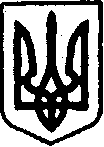 УКРАЇНАКЕГИЧІВСЬКА СЕЛИЩНА РАДАсмт КегичівкаПостійна комісія з питань земельних відносин, охорони навколишнього природного середовища та будівництваПРОТОКОЛЗасідання постійної комісії	21 грудня 2021  року				                                              смт Кегичівка                                                                                        Початок о 14.00 годиніЗал засідань селищної радиПрисутні члени постійної комісії:Віталій ПИВОВАР  -  голова комісіїЄвгеній Харченко  - заступник головиІван БЕЗРУК - секретарСергій БАІКІнна РИБЧЕНКОЗАПРОШЕНІ:Олена ТАРАСОВА – начальник фінансового відділу Кегичівської селищної радиЛюдмила ЛУК’ЯНЧЕНКО – головний спеціаліст відділу земельних відносин                      та економічного розвитку Кегичівської селищної радиПОРЯДОК   ДЕННИЙ:Про затвердження договорів.Про бюджет Кегичівської селищної   територіальної громади  на  2022 рік.Про включення земельних ділянок до Переліку земельних ділянок сільськогосподарського призначення комунальної власності, право оренди на які підлягає продажу на земельних торгах.Про надання дозволу на розроблення технічної документації із нормативної грошової оцінки земельної ділянки.Про надання дозволу на розроблення технічної документації  із землеустрою щодо встановлення (відновлення) меж земельної ділянки. Про надання дозволу на розроблення проєкту землеустрою щодо відведення земельної ділянки гр. Баязовій Х.М.Про надання дозволу на розроблення проєкту землеустрою щодо відведення земельної ділянки гр. Білецькому О.В.Про надання дозволу на розроблення проєкту землеустрою щодо відведення земельної ділянки гр. Буднику В.П.Про надання дозволу на розроблення проєкту землеустрою щодо відведення земельної ділянки гр. Бунецькому В.О.Про надання дозволу на розроблення проєкту землеустрою щодо відведення земельної ділянки гр. Ганночці С.В.Про надання дозволу на розроблення проєкту землеустрою щодо відведення земельної ділянки гр. Демідовій В.І.Про надання дозволу на розроблення проєкту землеустрою щодо відведення земельної ділянки гр. Єлисевичу О.В.Про надання дозволу на розроблення проєкту землеустрою щодо відведення земельної ділянки гр. Кадимову А.Н.Про надання дозволу на розроблення проєкту землеустрою щодо відведення земельної ділянки гр. Касько Н.М.Про надання дозволу на розроблення проєкту землеустрою щодо відведення земельної ділянки гр. Коваліву А.В.Про надання дозволу на розроблення проєкту землеустрою щодо відведення земельної ділянки гр. Косьцяк М.М.Про надання дозволу на розроблення проєкту землеустрою щодо відведення земельної ділянки гр. Крамарову Ю.Г.Про надання дозволу на розроблення проєкту землеустрою щодо відведення земельної ділянки гр. Кучумову В.М.Про надання дозволу на розроблення проєкту землеустрою щодо відведення земельної ділянки гр. Кучумовій Л.М.Про надання дозволу на розроблення проєкту землеустрою щодо відведення земельної ділянки гр. Лисенку І.Г.Про надання дозволу на розроблення проєкту землеустрою щодо відведення земельної ділянки гр. Мамедову І.І.Про надання дозволу на розроблення проєкту землеустрою щодо відведення земельної ділянки гр. Марковському Д.В.Про надання дозволу на розроблення проєкту землеустрою щодо відведення земельної ділянки гр. Молдавчук О.ІПро надання дозволу на розроблення проєкту землеустрою щодо відведення земельної ділянки гр. Нікішину Д.АПро надання дозволу на розроблення проєкту землеустрою щодо відведення земельної ділянки гр. П’ятак Н.В.Про надання дозволу на розроблення проєкту землеустрою щодо відведення земельної ділянки гр. Семченко О.А.Про надання дозволу на розроблення проєкту землеустрою щодо відведення земельної ділянки гр. Середі А.М.Про надання дозволу на розроблення проєкту землеустрою щодо відведення земельної ділянки гр. Тищенко Н.І.Про надання дозволу на розроблення проєкту землеустрою щодо відведення земельної ділянки гр. Тімощенко Ю.І.Про надання дозволу на розроблення проєкту землеустрою щодо відведення земельної ділянки гр. Хутко Л.С.Про надання дозволу на розроблення проєкту землеустрою щодо відведення земельної ділянки гр. Шаповаловій Н.М.Про надання дозволу на розроблення проєкту землеустрою щодо відведення земельної ділянки гр. Щемуру М.Д.Про надання дозволу на розроблення проєкту землеустрою щодо відведення земельної ділянки гр. Амеліній М.М.Про надання дозволу на розроблення проєкту землеустрою щодо відведення земельної ділянки гр. Морозу М.А.Про надання дозволу на розроблення проєкту землеустрою щодо відведення земельної ділянки гр. Нискогузу І.М.Про надання дозволу на розроблення проєкту землеустрою щодо відведення земельної ділянки гр. Орінічевій Т.Г.Про надання дозволу на розроблення проєкту землеустрою щодо відведення земельної ділянки гр. Пошукайлу А.П.Про надання дозволу на розроблення проєкту землеустрою щодо відведення земельної ділянки гр. Ребрику В.В.Про надання дозволу на розроблення проєкту землеустрою щодо відведення земельної ділянки гр. Сейку І.В.Про надання дозволу на розроблення проєкту землеустрою щодо відведення земельної ділянки гр. Степаненку Д.І.Про надання дозволу на розроблення проєкту землеустрою щодо відведення земельної ділянки гр. Степаненку І.Ф.Про надання дозволу на розроблення проєкту землеустрою щодо відведення земельної ділянки гр. Будник С.В.Про надання дозволу на розроблення проєкту землеустрою щодо відведення земельної ділянки гр. Бутенку С.П.Про надання дозволу на розроблення проєкту землеустрою щодо відведення земельної ділянки гр. Голозубову О.І.Про надання дозволу на розроблення проєкту землеустрою щодо відведення земельної ділянки гр. Гривакову О.М.Про надання дозволу на розроблення проєкту землеустрою щодо відведення земельної ділянки гр. Діхтяру С.В.Про надання дозволу на розроблення проєкту землеустрою щодо відведення земельної ділянки гр. Колінько Л.В.Про надання дозволу на розроблення проєкту землеустрою щодо відведення земельної ділянки гр. Кутєповій М.А.Про надання дозволу на розроблення проєкту землеустрою щодо відведення земельної ділянки гр. Кучерявенку М.В.Про надання дозволу на розроблення проєкту землеустрою щодо відведення земельної ділянки гр. Левченко Л.Є.Про надання дозволу на розроблення проєкту землеустрою щодо відведення земельної ділянки гр. Лисенку В.О.Про відмову у наданні дозволу на розроблення проєкту землеустрою щодо відведення земельної ділянки гр. Малиш Т.О.Про надання дозволу на розроблення проєкту землеустрою щодо відведення земельної ділянки гр. Малиш Т.О.Про надання дозволу на розроблення проєкту землеустрою щодо відведення земельної ділянки гр. Маруєвій Г.І.Про надання дозволу на розроблення проєкту землеустрою щодо відведення земельної ділянки гр. Назаренку О.О.Про надання дозволу на розроблення проєкту землеустрою щодо відведення земельної ділянки гр. Печко Т.П.Про надання дозволу на розроблення проєкту землеустрою щодо відведення земельних ділянок ПОСП «МАЖАРКА».Про надання дозволу на розроблення технічної документації із землеустрою щодо встановлення (відновлення) меж земельної ділянки в натурі (на місцевості)                              ПОСП «РОЯКІВКА».Про надання дозволу на розроблення проєкту землеустрою щодо відведення земельної ділянки гр. Пошукайлу А.П.Про надання дозволу на розроблення проєкту землеустрою щодо відведення земельної ділянки ПП «АГРОПРОГРЕС».Про надання дозволу на розробленняпроєкту землеустрою щодо відведення земельної ділянки ПП «АНДРІЇВКА».Про надання дозволу на розроблення проєкту землеустрою щодо відведення земельної ділянки ПРИВАТНОМУ ПІДПРИЄМСТВУ «САН ТРАНС 17».Про надання дозволу на розроблення проєкту землеустрою щодо відведення земельної ділянки ПРИВАТНОМУ ПІДПРИЄМСТВУ «САН ТРАНС 17».Про надання дозволу на розроблення проєкту землеустрою щодо відведення земельної ділянки ПРИВАТНОМУ ПІДПРИЄМСТВУ «САН ТРАНС 17.Про надання дозволу на розроблення проєкту землеустрою щодо відведення земельної ділянки гр. Раджабову М.Г.Про надання дозволу на розроблення проєкту землеустрою щодо відведення земельної ділянки гр. Раджабову М.Г.Про надання дозволу на розроблення проєкту землеустрою щодо відведення земельної ділянки гр. Ребрику В.В.Про надання дозволу на розроблення проєкту землеустрою щодо відведення земельної ділянки гр. Сачуку О.Б.Про надання дозволу на розроблення проєкту землеустрою щодо відведення земельної ділянки гр. Сочкову В.В.Про надання дозволу на розроблення проєкту землеустрою щодо відведення земельної ділянки ТОВАРИСТВУ З ОБМЕЖЕНОЮ ВІДПОВІДАЛЬНІСТЮ АГРОФІРМІ «САДИ УКРАЇНИ».Про надання дозволу на розроблення проєкту землеустрою щодо відведення земельної ділянки ТОВАРИСТВУ З ОБМЕЖЕНОЮ ВІДПОВІДАЛЬНІСТЮ АГРОФІРМІ «САДИ УКРАЇНИ».Про надання дозволу на розроблення проєкту землеустрою щодо відведення земельної ділянки гр. Третяковій В.І.Про надання дозволу на розроблення проєкту землеустрою щодо відведення земельної ділянки гр. Абакумову І.В.Про надання дозволу на розроблення проєкту землеустрою щодо відведення земельної ділянки гр. Абдикадировій О.В.Про надання дозволу на розроблення проєкту землеустрою щодо відведення земельної ділянки гр. Авраменко В.Й.Про надання дозволу на розроблення проєкту землеустрою щодо відведення земельної ділянки гр. Алієву Б.А.Про надання дозволу на розроблення проєкту землеустрою щодо відведення земельної ділянки гр. Алієву К.Л.Про надання дозволу на розроблення проєкту землеустрою щодо відведення земельної ділянки гр. Алієву Р.Б.Про надання дозволу на розроблення проєкту землеустрою щодо відведення земельної ділянки гр. Алієву Р.К.Про надання дозволу на розроблення проєкту землеустрою щодо відведення земельної ділянки гр. Алієвій З.Ш.Про надання дозволу на розроблення проєкту землеустрою щодо відведення земельної ділянки гр. Бабенку О.М.Про надання дозволу на розроблення проєкту землеустрою щодо відведення земельної ділянки гр. Бабенко Т.Г.Про надання дозволу на розроблення проєкту землеустрою щодо відведення земельної ділянки гр. Бабикіну І.О.Про надання дозволу на розроблення проєкту землеустрою щодо відведення земельної ділянки гр. Балюк Л.Г.Про надання дозволу на розроблення проєкту землеустрою щодо відведення земельної ділянки гр. Баязовій Е.М.Про надання дозволу на розроблення проєкту землеустрою щодо відведення земельної ділянки гр. Баязовій Х.М.Про надання дозволу на розроблення проєкту землеустрою щодо відведення земельної ділянки гр. Білецькій О.А.Про надання дозволу на розроблення проєкту землеустрою щодо відведення земельної ділянки гр. Білецькому О.В.Про надання дозволу на розроблення проєкту землеустрою щодо відведення земельної ділянки гр. Біловицькій В.В.Про надання дозволу на розроблення проєкту землеустрою щодо відведення земельної ділянки гр. Біловицькому Є.С.Про надання дозволу на розроблення проєкту землеустрою щодо відведення земельної ділянки гр. Браславській М.А.Про надання дозволу на розроблення проєкту землеустрою щодо відведення земельної ділянки гр. Буднику В.П.Про надання дозволу на розроблення проєкту землеустрою щодо відведення земельної ділянки гр. Бунецькому В.О.Про надання дозволу на розроблення проєкту землеустрою щодо відведення земельної ділянки гр. Валаху О.В.Про надання дозволу на розроблення проєкту землеустрою щодо відведення земельної ділянки гр. Валенко О.М.Про надання дозволу на розроблення проєкту землеустрою щодо відведення земельної ділянки гр. Вініченку А.А.Про надання дозволу на розроблення проєкту землеустрою щодо відведення земельної ділянки гр. Власенку І.М.Про надання дозволу на розроблення проєкту землеустрою щодо відведення земельної ділянки гр. Волкову С.О.Про надання дозволу на розроблення проєкту землеустрою щодо відведення земельної ділянки гр. Галушці А.В.Про надання дозволу на розроблення проєкту землеустрою щодо відведення земельної ділянки гр. Галущаку І.Я.Про надання дозволу на розроблення проєкту землеустрою щодо відведення земельної ділянки гр. Гирі Ю.В.Про надання дозволу на розроблення проєкту землеустрою щодо відведення земельної ділянки гр. Гнатенко Н.О.Про надання дозволу на розроблення проєкту землеустрою щодо відведення земельної ділянки гр. Горчак В.Є.Про надання дозволу на розроблення проєкту землеустрою щодо відведення земельної ділянки гр. Гриценко А.О.Про надання дозволу на розроблення проєкту землеустрою щодо відведення земельної ділянки гр. Губарькову С.Ф.Про надання дозволу на розроблення проєкту землеустрою щодо відведення земельної ділянки гр. Давидовій А.С.Про надання дозволу на розроблення проєкту землеустрою щодо відведення земельної ділянки гр. Демченко Т.В.Про надання дозволу на розроблення проєкту землеустрою щодо відведення земельної ділянки гр. Дехтяр І.Г.Про надання дозволу на розроблення проєкту землеустрою щодо відведення земельної ділянки гр. Діхтяр І.М.Про надання дозволу на розроблення проєкту землеустрою щодо відведення земельної ділянки гр. Євтушенко В.Д.Про надання дозволу на розроблення проєкту землеустрою щодо відведення земельної ділянки гр. Єрмоленку М.Г.Про надання дозволу на розроблення проєкту землеустрою щодо відведення земельної ділянки гр. Зайцеву О.Б.Про надання дозволу на розроблення проєкту землеустрою щодо відведення земельної ділянки гр. Зінюк О.В.Про надання дозволу на розроблення проєкту землеустрою щодо відведення земельної ділянки гр. Іваничку В.М.Про надання дозволу на розроблення проєкту землеустрою щодо відведення земельної ділянки гр. Кадимову А.Н.Про надання дозволу на розроблення проєкту землеустрою щодо відведення земельної ділянки гр. Калініній С.А.Про надання дозволу на розроблення проєкту землеустрою щодо відведення земельної ділянки гр. Каліновій О.І.Про надання дозволу на розроблення проєкту землеустрою щодо відведення земельної ділянки гр. Калугіну І.О.Про надання дозволу на розроблення проєкту землеустрою щодо відведення земельної ділянки гр. Каретнику А.А.Про надання дозволу на розроблення проєкту землеустрою щодо відведення земельної ділянки гр. Карпенко О.М.Про надання дозволу на розроблення проєкту землеустрою щодо відведення земельної ділянки гр. Касько Н.М.Про надання дозволу на розроблення проєкту землеустрою щодо відведення земельної ділянки гр. Кіпняку А.П.Про надання дозволу на розроблення проєкту землеустрою щодо відведення земельної ділянки гр. Клімачовій Ю.В.Про надання дозволу на розроблення проєкту землеустрою щодо відведення земельної ділянки гр. Кліндухову Ю.В.Про надання дозволу на розроблення проєкту землеустрою щодо відведення земельної ділянки гр. Коваліву А.В.Про надання дозволу на розроблення проєкту землеустрою щодо відведення земельної ділянки гр. Ковальчук А.М.Про надання дозволу на розроблення проєкту землеустрою щодо відведення земельної ділянки гр. Ковальчуку В.О.Про надання дозволу на розроблення проєкту землеустрою щодо відведення земельної ділянки гр. Кореневу А.В.Про надання дозволу на розроблення проєкту землеустрою щодо відведення земельної ділянки гр. Корнієнко Л.АПро надання дозволу на розроблення проєкту землеустрою щодо відведення земельної ділянки гр. Короткіну М.ВПро надання дозволу на розроблення проєкту землеустрою щодо відведення земельної ділянки гр. Костирку Т.Т.Про надання дозволу на розроблення проєкту землеустрою щодо відведення земельної ділянки гр. Кральському В.К.Про надання дозволу на розроблення проєкту землеустрою щодо відведення земельної ділянки гр. Куйку М.Є.Про надання дозволу на розроблення проєкту землеустрою щодо відведення земельної ділянки гр. Курочці Г.Д.Про надання дозволу на розроблення проєкту землеустрою щодо відведення земельної ділянки гр. Курочці С.С.Про надання дозволу на розроблення проєкту землеустрою щодо відведення земельної ділянки гр. Кучумову В.М.Про надання дозволу на розроблення проєкту землеустрою щодо відведення земельної ділянки гр. Лаптєвій Н.М.Про надання дозволу на розроблення проєкту землеустрою щодо відведення земельної ділянки гр. Леоновій О.Б.Про надання дозволу на розроблення проєкту землеустрою щодо відведення земельної ділянки гр. Лисенку В.Г.Про надання дозволу на розроблення проєкту землеустрою щодо відведення земельної ділянки гр. Лисенку І.Г.Про надання дозволу на розроблення проєкту землеустрою щодо відведення земельної ділянки гр. Лісухіну В.М.Про надання дозволу на розроблення проєкту землеустрою щодо відведення земельної ділянки гр. Луценку О.М.Про надання дозволу на розроблення проєкту землеустрою щодо відведення земельної ділянки гр. Ляшкову С.І.Про надання дозволу на розроблення проєкту землеустрою щодо відведення земельної ділянки гр. Мадиці В.В.Про надання дозволу на розроблення проєкту землеустрою щодо відведення земельної ділянки гр. Мадиці В.С.Про надання дозволу на розроблення проєкту землеустрою щодо відведення земельної ділянки гр. Мадиці О.С.Про надання дозволу на розроблення проєкту землеустрою щодо відведення земельної ділянки гр. Мадиці С.В.Про надання дозволу на розроблення проєкту землеустрою щодо відведення земельної ділянки гр. Мамедову І.І.Про надання дозволу на розроблення проєкту землеустрою щодо відведення земельної ділянки гр. Мамедовій Г.Р.Про надання дозволу на розроблення проєкту землеустрою щодо відведення земельної ділянки гр. Мамедовій Ф.І.Про надання дозволу на розроблення проєкту землеустрою щодо відведення земельної ділянки гр. Маніло Н.І.Про надання дозволу на розроблення проєкту землеустрою щодо відведення земельної ділянки гр. Марковському Д.В.Про надання дозволу на розроблення проєкту землеустрою щодо відведення земельної ділянки гр. Марковському М.М.Про надання дозволу на розроблення проєкту землеустрою щодо відведення земельної ділянки гр. Межирицькій О.С.Про надання дозволу на розроблення проєкту землеустрою щодо відведення земельної ділянки гр. Мележик Б.В.Про надання дозволу на розроблення проєкту землеустрою щодо відведення земельної ділянки гр. Мельнику О.П.Про надання дозволу на розроблення проєкту землеустрою щодо відведення земельної ділянки гр. Мельнік Т.І.Про надання дозволу на розроблення проєкту землеустрою щодо відведення земельної ділянки гр. Молдавчук О.І.Про надання дозволу на розроблення проєкту землеустрою щодо відведення земельної ділянки гр. Нечитайлу Є.М.Про надання дозволу на розроблення проєкту землеустрою щодо відведення земельної ділянки гр. Нікітіній М.М.Про надання дозволу на розроблення проєкту землеустрою щодо відведення земельної ділянки гр. Нікішину Д.А.Про надання дозволу на розроблення проєкту землеустрою щодо відведення земельної ділянки гр. Нікішиній Я.В.Про надання дозволу на розроблення проєкту землеустрою щодо відведення земельної ділянки гр. Нудьгі М.В.Про надання дозволу на розроблення проєкту землеустрою щодо відведення земельної ділянки гр. Обихвост Л.О.Про надання дозволу на розроблення проєкту землеустрою щодо відведення земельної ділянки гр. Олійник Є.МПро надання дозволу на розроблення проєкту землеустрою щодо відведення земельної ділянки гр. Омельченко О.ЯПро надання дозволу на розроблення проєкту землеустрою щодо відведення земельної ділянки гр. Осипенку Г.ППро надання дозволу на розроблення проєкту землеустрою щодо відведення земельної ділянки гр. Павлушенко Т.І.Про надання дозволу на розроблення проєкту землеустрою щодо відведення земельної ділянки гр. Панченку С.М.Про надання дозволу на розроблення проєкту землеустрою щодо відведення земельної ділянки гр. Петренко Г.О.Про надання дозволу на розроблення проєкту землеустрою щодо відведення земельної ділянки гр. Петриченко О.В.Про надання дозволу на розроблення проєкту землеустрою щодо відведення земельної ділянки гр. Платонову Г.В.Про надання дозволу на розроблення проєкту землеустрою щодо відведення земельної ділянки гр. Покропівній К.М.Про надання дозволу на розроблення проєкту землеустрою щодо відведення земельної ділянки гр. Покропівному М.Б.Про надання дозволу на розроблення проєкту землеустрою щодо відведення земельної ділянки гр. Постнікову Л.А.Про надання дозволу на розроблення проєкту землеустрою щодо відведення земельної ділянки гр. Похил З.А.Про надання дозволу на розроблення проєкту землеустрою щодо відведення земельної ділянки гр. Пчолкіній Т.В.Про надання дозволу на розроблення проєкту землеустрою щодо відведення земельної ділянки гр. Редько М.С.Про надання дозволу на розроблення проєкту землеустрою щодо відведення земельної ділянки гр. Решетило О.В.Про надання дозволу на розроблення проєкту землеустрою щодо відведення земельної ділянки гр. Різченку С.М.Про надання дозволу на розроблення проєкту землеустрою щодо відведення земельної ділянки гр. Руднію Н.В.Про надання дозволу на розроблення проєкту землеустрою щодо відведення земельної ділянки гр. Рудю Р.В.Про надання дозволу на розроблення проєкту землеустрою щодо відведення земельної ділянки гр. Сегеді Н.Г.Про надання дозволу на розроблення проєкту землеустрою щодо відведення земельної ділянки гр. Семенець С.М.Про надання дозволу на розроблення проєкту землеустрою щодо відведення земельної ділянки гр. Семенченку В.В.Про надання дозволу на розроблення проєкту землеустрою щодо відведення земельної ділянки гр. Середі А.М.Про надання дозволу на розроблення проєкту землеустрою щодо відведення земельної ділянки гр. Симород Т.А.Про надання дозволу на розроблення проєкту землеустрою щодо відведення земельної ділянки гр. Сосюрі М.М.Про надання дозволу на розроблення проєкту землеустрою щодо відведення земельної ділянки гр. Твердохлібу Е.СПро надання дозволу на розроблення проєкту землеустрою щодо відведення земельної ділянки гр. Тищенко Н.ІПро надання дозволу на розроблення проєкту землеустрою щодо відведення земельної ділянки гр. Ткаченко Н.А.Про надання дозволу на розроблення проєкту землеустрою щодо відведення земельної ділянки гр. Токарчук Н.М.Про надання дозволу на розроблення проєкту землеустрою щодо відведення земельної ділянки гр. Третьяковій А.О.Про надання дозволу на розроблення проєкту землеустрою щодо відведення земельної ділянки гр. Фастівець Т.В.Про надання дозволу на розроблення проєкту землеустрою щодо відведення земельної ділянки гр. Фастюк М.М.Про надання дозволу на розроблення проєкту землеустрою щодо відведення земельної ділянки гр. Хлєпітьку В.В.Про надання дозволу на розроблення проєкту землеустрою щодо відведення земельної ділянки гр. Ципченку М.П.Про надання дозволу на розроблення проєкту землеустрою щодо відведення земельної ділянки гр. Чекутову В.А.Про надання дозволу на розроблення проєкту землеустрою щодо відведення земельної ділянки гр. Череднику О.Ю.Про надання дозволу на розроблення проєкту землеустрою щодо відведення земельної ділянки гр. Черкашину М.О.Про надання дозволу на розроблення проєкту землеустрою щодо відведення земельної ділянки гр. Шиловцю А.Я.Про надання дозволу на розроблення проєкту землеустрою щодо відведення земельної ділянки гр. Шихімовій К.Є.Про надання дозволу на розроблення проєкту землеустрою щодо відведення земельної ділянки гр. Шутю В.С.Про надання дозволу на розроблення проєкту землеустрою щодо відведення земельної ділянки гр. Щемуру М.Д.Про надання дозволу на розроблення проєкту землеустрою щодо відведення земельної ділянки гр. Явор Ю.О.Про надання дозволу на розроблення проєкту землеустрою щодо відведення земельної ділянки гр. Якушик А.В.Про надання дозволу на розроблення проєкту землеустрою щодо відведення земельної ділянки гр. Яцеленку В.С.Про затвердження проєкту землеустрою щодо відведення  земельної ділянки               гр. Білецькій Г.О.Про затвердження проєкту землеустрою щодо відведення  земельної ділянки               гр. Богданову Ю.Л.Про затвердження проєкту землеустрою щодо відведення  земельної ділянки              гр. К.овальчук А.М.Про затвердження проєкту землеустрою щодо відведення  земельної ділянки                гр. Коноплі О.В.Про затвердження проєкту землеустрою щодо відведення  земельної ділянки               гр. Короткіну В.М.Про затвердження проєкту землеустрою щодо відведення  земельної ділянки           гр. Манзик К.П.Про затвердження проєкту землеустрою щодо відведення  земельної ділянки            гр. Осадчій Л.С.Про затвердження проєкту землеустрою щодо відведення  земельної ділянки               гр. Полішко Ю.О.Про затвердження проєкту землеустрою щодо відведення  земельної ділянки              гр. Ромаську М.І.Про затвердження проєкту землеустрою щодо відведення  земельної ділянки              гр. Саргсяну А.Ш.Про затвердження проєкту землеустрою щодо відведення  земельної ділянки, право оренди на яку підлягає продажу на земельних торгах.Про затвердження проєкту землеустрою щодо відведення  земельної ділянки                гр. Куценку М.М.Про затвердження проєкту землеустрою щодо відведення земельної ділянки ПРИВАТНОМУ ПІДПРИЄМСТВУ «САН ТРАНС 17».Про затвердження проєкту землеустрою щодо відведення земельної ділянки ПРИВАТНОМУ ПІДПРИЄМСТВУ «САН ТРАНС 17».Про затвердження проєкту землеустрою щодо відведення  земельної ділянки       СТОВ «НАДІЯ».Про затвердження проєкту землеустрою щодо відведення  земельної ділянки                     ФГ «АГРОМАРКЕТ».Про затвердження проєкту землеустрою щодо відведення  земельної ділянки                    ФГ «АГРОМАРКЕТ».Про затвердження проєкту землеустрою щодо відведення  земельної ділянки                    ФГ «АГРОМАРКЕТ».Про затвердження проєкту землеустрою щодо відведення  земельної ділянки              гр. Хутку С.С.Про затвердження проєкту землеустрою щодо відведення  земельної ділянки                гр. Цокуру О.А.Про затвердження проєкту землеустрою щодо відведення земельних ділянок                            гр. Шаповал В.М., гр. Гришко Н.О., гр. Шаповал О.М., гр. Карпенку О.М., гр. Яцеленку В.В., гр. Мольковій О.П., гр. Молькову С.С., гр. Квітко І.І., гр. Латун Л.А., гр. Балабусі З.О.,                 гр. Сочковій С.О., гр. Михальчук В.М.Про затвердження проєкту землеустрою щодо відведення  земельної ділянки              гр. Єременку В.В.Про затвердження проєкту землеустрою щодо відведення  земельної ділянки              гр. Ізотовій О.В.Про затвердження проєкту землеустрою щодо відведення  земельної ділянки               гр. Хутко В.В.Про затвердження проєкту землеустрою щодо відведення  земельної ділянки            гр. Хутку О.С.Про затвердження проєкту землеустрою щодо відведення  земельної ділянки              гр. Авдєйчик Ю.В.Про затвердження проєкту землеустрою щодо відведення  земельної ділянки            гр. Авраменко Л.В.Про затвердження проєкту землеустрою щодо відведення  земельної ділянки             гр. Авраменко О.О.Про затвердження проєкту землеустрою щодо відведення  земельної ділянки            гр. Афлатову А.З.Про затвердження проєкту землеустрою щодо відведення  земельної ділянки             гр. Афлатову І.З.Про затвердження проєкту землеустрою щодо відведення  земельної ділянки              гр. Афлатову І.І.Про затвердження проєкту землеустрою щодо відведення  земельної ділянки              гр. Бабикіну О.В.Про затвердження проєкту землеустрою щодо відведення  земельної ділянки              гр. Бабикіній І.Є.Про затвердження проєкту землеустрою щодо відведення  земельної ділянки             гр. Бєляєвій М.В.Про затвердження проєкту землеустрою щодо відведення  земельної ділянки            гр. Білану В.С.Про затвердження проєкту землеустрою щодо відведення  земельної ділянки               гр. Білан Т.В.Про затвердження проєкту землеустрою щодо відведення  земельної ділянки                    гр. Біловицькому Д.І.Про затвердження проєкту землеустрою щодо відведення  земельної ділянки             гр. Блудовій Н.П.Про затвердження проєкту землеустрою щодо відведення  земельної ділянки              гр. Бондаренку В.І.Про затвердження проєкту землеустрою щодо відведення  земельної ділянки                гр. Бондаренко М.В.Про затвердження проєкту землеустрою щодо відведення  земельної ділянки              гр. Бородіну Є.Л.Про затвердження проєкту землеустрою щодо відведення  земельної ділянки             гр. Бородіній Т.Г.Про затвердження проєкту землеустрою щодо відведення  земельної ділянки            гр. Бречку Р.В.Про затвердження проєкту землеустрою щодо відведення  земельної ділянки               гр. Бугаєнку В.В.Про затвердження проєкту землеустрою щодо відведення  земельної ділянки               гр. Віннік Д.П.Про затвердження проєкту землеустрою щодо відведення  земельної ділянки             гр. Ганночці Н.В.Про затвердження проєкту землеустрою щодо відведення  земельної ділянки             гр. Герасименко В.Г.Про затвердження проєкту землеустрою щодо відведення  земельної ділянки             гр. Гніденку М.М.Про затвердження проєкту землеустрою щодо відведення  земельної ділянки           гр. Голозубову Л.І.Про затвердження проєкту землеустрою щодо відведення  земельної ділянки             гр. Голозубовій А.Ю.Про затвердження проєкту землеустрою щодо відведення  земельної ділянки            гр. Гончарову С.С.Про затвердження проєкту землеустрою щодо відведення  земельної ділянки            гр. Горді О.О.Про затвердження проєкту землеустрою щодо відведення  земельної ділянки            гр. Громову О.В.Про затвердження проєкту землеустрою щодо відведення  земельної ділянки              гр. Данько К.К.Про затвердження проєкту землеустрою щодо відведення  земельної ділянки           гр. Данько Н.І.Про затвердження проєкту землеустрою щодо відведення  земельної ділянки           гр. Демченку В.А.Про затвердження проєкту землеустрою щодо відведення  земельної ділянки             гр. Денисюк С.М.Про затвердження проєкту землеустрою щодо відведення  земельної ділянки           гр. Дзюбі Г.І.Про затвердження проєкту землеустрою щодо відведення  земельної ділянки           гр. Діденку І.М.Про затвердження проєкту землеустрою щодо відведення  земельної ділянки           гр. Долженчуку В.В.Про затвердження проєкту землеустрою щодо відведення  земельної ділянки           гр. Долженчук Л.Ф.Про затвердження проєкту землеустрою щодо відведення  земельної ділянки           гр. Дохненку С.І.Про затвердження проєкту землеустрою щодо відведення  земельної ділянки           гр. Дудці О.М.Про затвердження проєкту землеустрою щодо відведення  земельної ділянки           гр. Душепі В.І.Про затвердження проєкту землеустрою щодо відведення  земельної ділянки           гр. Душепі Ю.М.Про затвердження проєкту землеустрою щодо відведення  земельної ділянки             гр. Євтушенку В.О.Про затвердження проєкту землеустрою щодо відведення  земельної ділянки             гр. Ємельяновій Н.В.Про затвердження проєкту землеустрою щодо відведення  земельної ділянки           гр. Журавель Н.О.Про затвердження проєкту землеустрою щодо відведення земельної ділянки            гр. Зайцю А.В.Про затвердження проєкту землеустрою щодо відведення  земельної ділянки             гр. Звягіній К.І.Про затвердження проєкту землеустрою щодо відведення  земельної ділянки           гр. Зінченко В.М.Про затвердження проєкту землеустрою щодо відведення  земельної ділянки           гр. Ігнатишиній Л.Г.Про затвердження проєкту землеустрою щодо відведення  земельної ділянки              гр. Ільченко Л.І.Про затвердження проєкту землеустрою щодо відведення  земельної ділянки            гр. Ільченку М.І.Про затвердження проєкту землеустрою щодо відведення  земельної ділянки             гр. Калугіну Б.Т.Про затвердження проєкту землеустрою щодо відведення  земельної ділянки           гр. Калугіній Ю.Б.Про затвердження проєкту землеустрою щодо відведення  земельної ділянки           гр. Калюжному Ю.М.Про затвердження проєкту землеустрою щодо відведення  земельної ділянки            гр. Каплієнко Ю.В.Про затвердження проєкту землеустрою щодо відведення  земельної ділянки             гр. Карпенко С.О.Про затвердження проєкту землеустрою щодо відведення  земельної ділянки             гр. Квятко Г.І.Про затвердження проєкту землеустрою щодо відведення  земельної ділянки            гр. Кім Л.А.Про затвердження проєкту землеустрою щодо відведення  земельної ділянки           гр. Клочку Л.В.Про затвердження проєкту землеустрою щодо відведення  земельної ділянки           гр. Кноту В.Г.Про затвердження проєкту землеустрою щодо відведення  земельної ділянки           гр. Козаченко Н.В.Про затвердження проєкту землеустрою щодо відведення  земельної ділянки           гр. Комісаренку В.І.Про затвердження проєкту землеустрою щодо відведення  земельної ділянки            гр. Кононенко О.М.Про затвердження проєкту землеустрою щодо відведення  земельної ділянки           гр. Коноплі В.В.Про затвердження проєкту землеустрою щодо відведення  земельної ділянки           гр. Корнієнку А.О.Про затвердження проєкту землеустрою щодо відведення  земельної ділянки           гр. Коробці О.О.Про затвердження проєкту землеустрою щодо відведення  земельної ділянки           гр. Коростій Н.Ф.Про затвердження проєкту землеустрою щодо відведення  земельної ділянки           гр. Краєвому А.О.Про затвердження проєкту землеустрою щодо відведення  земельної ділянки            гр. Кривошеї В.М.Про затвердження проєкту землеустрою щодо відведення  земельної ділянки            гр. Кубрику В.В.Про затвердження проєкту землеустрою щодо відведення  земельної ділянки           гр. Кушнір Ю.І.Про затвердження проєкту землеустрою щодо відведення  земельної ділянки             гр. Лемяскіну І.Т.Про затвердження проєкту землеустрою щодо відведення  земельної ділянки                     гр. Луценко Г.В.Про затвердження проєкту землеустрою щодо відведення  земельної ділянки           гр. Мазур Є.Є.Про затвердження проєкту землеустрою щодо відведення  земельної ділянки           гр. Манзик К.П.Про затвердження проєкту землеустрою щодо відведення  земельної ділянки            гр. Мелещенко В.Ф.Про затвердження проєкту землеустрою щодо відведення земельної ділянки            гр. Мирошниченко Л.І.Про затвердження проєкту землеустрою щодо відведення  земельної ділянки           гр. Мізуну А.В.Про затвердження проєкту землеустрою щодо відведення  земельної ділянки           гр. Молькову В.С.Про затвердження проєкту землеустрою щодо відведення  земельної ділянки           гр. Мороз С.Г.Про затвердження проєкту землеустрою щодо відведення  земельної ділянки            гр. Ондеру Д.К.Про затвердження проєкту землеустрою щодо відведення  земельної ділянки            гр. Опришко В.О.Про затвердження проєкту землеустрою щодо відведення  земельної ділянки           гр. Осадчій І.О.Про затвердження проєкту землеустрою щодо відведення  земельної ділянки              гр. Павленку С.В.Про затвердження проєкту землеустрою щодо відведення  земельної ділянки              гр. Павлушенку Є.В.Про затвердження проєкту землеустрою щодо відведення  земельної ділянки            гр. Павлушенко Н.П.Про затвердження проєкту землеустрою щодо відведення  земельної ділянки             гр. Папсуєву С.П.Про затвердження проєкту землеустрою щодо відведення  земельної ділянки            гр. Парамонову Р.В.Про затвердження проєкту землеустрою щодо відведення  земельної ділянки           гр. Паршакову С.Ф.Про затвердження проєкту землеустрою щодо відведення  земельної ділянки           гр. Подус Н.М.Про затвердження проєкту землеустрою щодо відведення  земельної ділянки            гр. Половко Н.П.Про затвердження проєкту землеустрою щодо відведення  земельної ділянки             гр. Приходьку Ю.Я.Про затвердження проєкту землеустрою щодо відведення земельних ділянок                            гр. П’ятаку Р.Р., гр. Осипенку Р.М.Про затвердження проєкту землеустрою щодо відведення  земельної ділянки           гр. Решетило Л.Г.Про затвердження проєкту землеустрою щодо відведення  земельної ділянки             гр. Різченко В.І.Про затвердження проєкту землеустрою щодо відведення  земельної ділянки             гр. Сидоренко К.О.Про затвердження проєкту землеустрою щодо відведення  земельної ділянки            гр. Сипалу Ю.А.Про затвердження проєкту землеустрою щодо відведення  земельної ділянки              гр. Сівакову О.А.Про затвердження проєкту землеустрою щодо відведення земельної ділянки                        гр. Сліченко О.А.Про затвердження проєкту землеустрою щодо відведення  земельної ділянки            гр. Степаненко Т.М.Про затвердження проєкту землеустрою щодо відведення  земельної ділянки           гр. Тертишній Н.П.Про затвердження проєкту землеустрою щодо відведення  земельної ділянки             гр. Троян Г.І.Про затвердження проєкту землеустрою щодо відведення  земельної ділянки            гр. Тюпі Д.В.Про затвердження проєкту землеустрою щодо відведення  земельної ділянки           гр. Федоряк В.П.Про затвердження проєкту землеустрою щодо відведення  земельної ділянки            гр. Фесику В.М.Про затвердження проєкту землеустрою щодо відведення  земельної ділянки           гр. Халілову Ф.Б.Про затвердження проєкту землеустрою щодо відведення  земельної ділянки           гр. Халіловій Г.І.Про затвердження проєкту землеустрою щодо відведення  земельної ділянки           гр. Хвальку М.В.Про затвердження проєкту землеустрою щодо відведення  земельної ділянки           гр. Хоречко А.Г.Про затвердження проєкту землеустрою щодо відведення  земельної ділянки           гр. Хренову В.С.Про затвердження проєкту землеустрою щодо відведення земельної ділянки            гр. Черновій Л.С.Про затвердження проєкту землеустрою щодо відведення  земельної ділянки           гр. Чорній Г.П.Про затвердження проєкту землеустрою щодо відведення  земельної ділянки           гр. Шалигіну М.І.Про затвердження проєкту землеустрою щодо відведення  земельної ділянки             гр. Шевцову Д.С.Про затвердження проєкту землеустрою щодо відведення  земельної ділянки            гр. Шкварі О.І.Про затвердження проєкту землеустрою щодо відведення  земельної ділянки            гр. Шкелебею П.В.Про затвердження проєкту землеустрою щодо відведення  земельної ділянки            гр. Штанько Д.М.Про затвердження проєкту землеустрою щодо відведення  земельної ділянки              гр. Штаньку Я.М.Про затвердження проєкту землеустрою щодо відведення  земельної ділянки            гр. Ясенку Є.І.Про затвердження технічної документації  із землеустрою щодо встановлення (відновлення) меж земельної ділянки  гр. Галушці А.В.Про затвердження технічної документації із землеустрою щодо встановлення (відновлення) меж земельної ділянки гр. Єрмоленку А.П.Про затвердження технічної документації із землеустрою щодо встановлення (відновлення) меж земельної ділянки гр. Ігнатишиній Л.Г.Про затвердження технічної документації  із землеустрою щодо встановлення (відновлення) меж земельної ділянки гр. Калмикову В.Т., гр. Калмиковій Н.М.,                             гр. Калмикову В.В.Про затвердження технічної документації із землеустрою щодо встановлення (відновлення) меж земельної ділянки гр. Кноту В.Г.Про затвердження технічної документації  із землеустрою щодо встановлення (відновлення) меж земельної ділянки  гр. Кубрику В.В.Про затвердження технічної документації  із землеустрою щодо встановлення (відновлення) меж земельної ділянки  гр. Кулик А.В.Про затвердження технічної документації  із землеустрою щодо встановлення (відновлення) меж земельної ділянки  гр. Куст Н.М.Про затвердження технічної документації  із землеустрою щодо встановлення (відновлення) меж земельної ділянки  гр. Михайленку В.В.Про затвердження технічної документації  із землеустрою щодо встановлення (відновлення) меж земельної ділянки  гр. Морозу І.В.Про затвердження технічної документації  із землеустрою щодо встановлення (відновлення) меж земельної ділянки  гр. Пахущій А.В.Про затвердження технічної документації  із землеустрою щодо встановлення (відновлення) меж земельної ділянки  гр. Реці В.В.Про затвердження технічної документації  із землеустрою щодо встановлення (відновлення) меж земельної ділянки  гр. Сітаку О.П.Про затвердження технічної документації  із землеустрою щодо встановлення (відновлення) меж земельної ділянки  гр. Столенку А.А.Про затвердження технічної документації  із землеустрою щодо встановлення (відновлення) меж земельної ділянки  гр. Тарану С.В.Про затвердження технічної документації  із землеустрою щодо встановлення (відновлення) меж земельної ділянки  гр. Тютюннику А.М.Про затвердження технічної документації  із землеустрою щодо встановлення (відновлення) меж земельної ділянки  гр. Федоряк В.П.Про затвердження технічної документації  із землеустрою щодо встановлення (відновлення) меж земельної ділянки  гр. Шабатурі В.Є.Про затвердження технічної документації  із землеустрою щодо встановлення (відновлення) меж земельної ділянки  гр. Яцканичу Ю.І.Про затвердження технічної документації із землеустрою та виділення в натурі       (на місцевості) земельної ділянки гр. Лютій Н.В.Про затвердження технічної документації із землеустрою та виділення в натурі       (на місцевості) земельної ділянки гр. Чепковій Н.І.Про затвердження технічної документації із землеустрою щодо встановлення (відновлення) меж земельної ділянки гр. Балді О.М.Про затвердження технічної документації із землеустрою щодо встановлення (відновлення) меж земельної ділянки гр. Блудову С.П.Про затвердження технічної документації із землеустрою щодо встановлення (відновлення) меж земельної ділянки гр. Губенку О.В.Про затвердження технічної документації із землеустрою щодо встановлення (відновлення) меж земельної ділянки гр. Захарченку А.М.Про затвердження технічної документації із землеустрою щодо встановлення (відновлення) меж земельної ділянки гр. Кліндуховій Є.Г.Про затвердження технічної документації із землеустрою щодо встановлення (відновлення) меж земельної ділянки гр. Кочці Л.М.Про затвердження технічної документації із землеустрою щодо встановлення (відновлення) меж земельної ділянки гр. Кочці П.В.Про затвердження технічної документації із землеустрою щодо встановлення (відновлення) меж земельної ділянки гр. Рябченко С.М.Про затвердження технічної документації із землеустрою щодо встановлення (відновлення) меж земельної ділянки гр. Сегеді М.А.Про внесення змін до договору оренди землі.Про внесення змін до договору оренди землі..Про внесення змін до договору оренди землі.Про внесення змін до договору оренди землі.Про внесення змін до договору оренди землі.Про внесення змін до договору оренди землі.Про надання в оренду земельної ділянки.Про надання в оренду земельної ділянки.Про надання дозволу на викуп земельної ділянки.Про припинення дії договору оренди землі.Про припинення дії договору оренди землі.Про припинення дії договору оренди землі.Про припинення дії договору оренди землі.Про припинення дії договору оренди землі.Про припинення дії договору оренди землі.Про припинення дії договору оренди землі.Про припинення дії договору оренди землі.Про припинення дії договору оренди землі.Про внесення змін до рішення   ХІІ сесії VІІІ скликання Кегичівської селищної ради від 30 червня 2021 року за № 1891.Про внесення змін до рішення   ХХІ сесії VІІІ скликання Кегичівської селищної ради від 01 грудня 2021 року за № 4947.Про визнання рішень такими, що втратили чинність.Про відмову у наданні дозволу  на розроблення проєкту землеустрою                                гр. Авраменку В.С.Про відмову у наданні дозволу на розроблення проєкту землеустрою                          гр. Авраменку О.С.Про відмову у затвердженні технічної документації із землеустрою щодо встановлення (відновлення) меж земельної ділянки в натурі (на місцевості) гр. Артюхову С.М.Про відмову у наданні дозволу на розроблення проєкту землеустрою                           гр. Безлюдному В.Г.Про відмову у затвердженні проєкту землеустрою щодо відведення земельної ділянки гр. Біловицькому Є.І.Про відмову у наданні дозволу на розроблення проєкту землеустрою                                 гр. Боженову М.О.Про відмову у наданні дозволу на розроблення проєкту землеустрою гр. Бутенку І.І.Про відмову у затвердженні технічної документації із землеустрою щодо встановлення (відновлення) меж земельної ділянки в натурі (на місцевості) гр. Бухміній С.І.Про відмову у наданні дозволу на розроблення проєкту землеустрою гр. Варич Л.П.Про відмову у наданні дозволу на розроблення проєкту землеустрою                                гр. Вощенко В.М.Про відмову у наданні дозволу на розроблення проєкту землеустрою                            гр. Вощенку Г.О.Про відмову у затвердженні технічної документації із землеустрою щодо встановлення (відновлення) меж земельної ділянки в натурі (на місцевості) гр. Ганцеву Ф.С.Про відмову у наданні дозволу на розроблення проєкту землеустрою                          гр. Глижко О.В.Про відмову у наданні дозволу на розроблення проєкту землеустрою                                     гр. Голованову Є.В.Про відмову у наданні дозволу на розроблення проєкту землеустрою                        гр. Головановій Є.В.Про відмову у наданні дозволу на розроблення проєкту землеустрою                           гр. Горчаку С.В.Про відмову у наданні дозволу на розроблення проєкту землеустрою                                    гр. Гривакову О.М.Про відмову у наданні дозволу на розроблення проєкту землеустрою                             гр. Гриценко А.О.Про відмову у затвердженні проєкту землеустрою щодо відведення земельної ділянки гр. Грищенко Р.А.Про відмову у наданні дозволу на розроблення проєкту землеустрою                         гр. Губенко Т.В.Про відмову у наданні дозволу на розроблення проєкту землеустрою                        гр. Даниленку В.С.Про відмову у затвердженні проєкту землеустрою щодо відведення земельної ділянки гр. Данько О.А.Про відмову у наданні дозволу на розроблення проєкту землеустрою                            гр. Демченко Т.В.Про відмову у наданні дозволу на розроблення проєкту землеустрою                         гр. Дрогальовій С.В.Про відмову у наданні дозволу на розроблення проєкту землеустрою                           гр. Єрмоленку М.Г.Про відмову у наданні дозволу на розроблення проєкту землеустрою                            гр. Єфремовському С.М.Про відмову у наданні дозволу на розроблення проєкту землеустрою                             гр. Жадану А.В.Про відмову у наданні дозволу на розроблення проєкту землеустрою                             гр. Жадану О.В.Про відмову у наданні дозволу на розроблення проєкту землеустрою                             гр. Жадан Т.А.Про відмову у наданні дозволу на розроблення проєкту землеустрою                           гр. Золотовій Л.М.Про відмову у наданні дозволу на розроблення проєкту землеустрою                        гр. Іконніковій К.П.Про відмову у наданні дозволу на розроблення проєкту землеустрою                           гр. Калугіній К.М.Про відмову у наданні дозволу на розроблення проєкту землеустрою                              гр. Капустіній М.ОПро відмову у наданні дозволу на розроблення проєкту землеустрою                              гр. Козаку О.В.Про відмову у наданні дозволу на розроблення проєкту землеустрою                          гр. Колосу С.В.Про відмову у наданні дозволу на розроблення проєкту землеустрою                        гр. Корєнєвій Ю.АПро відмову у наданні дозволу на розроблення проєкту землеустрою                        гр. Костигову Є.ОПро відмову у наданні дозволу на розроблення проєкту землеустрою                              гр. Кравченко Н.ВПро відмову у наданні дозволу на розроблення проєкту землеустрою                               гр. Кривцову С.Л.Про відмову у наданні дозволу на розроблення проєкту землеустрою                               гр. Курочці С.С.Про відмову у наданні дозволу на розроблення проєкту землеустрою                            гр. Кучугурі В.Б.Про відмову у затвердженні технічної документації із землеустрою щодо встановлення (відновлення) меж земельної ділянки в натурі (на місцевості)                                       гр. Лазоренку В.О.Про відмову у затвердженні технічної документації із землеустрою щодо встановлення (відновлення) меж земельної ділянки в натурі (на місцевості) гр. Леоновій І.В.Про відмову у наданні дозволу на розроблення проєкту землеустрою                         гр. Лещишиній В.Ю.Про відмову у наданні дозволу на розроблення проєкту землеустрою                         гр. Лисенко А.М.Про відмову у наданні дозволу на розроблення проєкту землеустрою                          гр. Лисенко І.В.Про відмову у наданні дозволу на розроблення проєкту землеустрою                          гр. Лисенко О.Б.Про відмову у наданні дозволу на розроблення проєкту землеустрою                        гр. Ліхоманову Д.В.Про відмову у наданні дозволу на розроблення проєкту землеустрою                          гр. Ліхомановій О.С.Про відмову у наданні дозволу на розроблення проєкту землеустрою                             гр. Ліхомановій Т.В.Про відмову у затвердженні проєкту землеустрою щодо відведення земельної ділянки гр. Луценко О.А.Про відмову у наданні дозволу на розроблення проєкту землеустрою                         гр. Ляпіній Т.С.Про відмову у наданні дозволу на розроблення проєкту землеустрою                                гр. Макаренко К.С.Про відмову у наданні дозволу на розроблення проєкту землеустрою                        гр. Максютенко Л.М.Про відмову у наданні дозволу на розроблення проєкту землеустрою                             гр. Малюзі Л.О.Про відмову у наданні дозволу на розроблення проєкту землеустрою                              гр. Манару Р.А.Про відмову у затвердженні проєкту землеустрою щодо відведення земельної ділянки гр. Манукян Н.М.Про відмову у наданні дозволу на розроблення проєкту землеустрою                          гр. Марковській Н.О.Про відмову у наданні дозволу на розроблення проєкту землеустрою                           гр. Маснусі С.В.Про відмову у затвердженні проєкту землеустрою щодо відведення земельної ділянки гр. Михайлову М.В.Про відмову у наданні дозволу на розроблення проєкту землеустрою                             гр. Музичці М.М.Про відмову у наданні дозволу на розроблення проєкту землеустрою                             гр. Мутіліці К.О. Про відмову у наданні дозволу на розроблення проєкту землеустрою щодо відведення земельної ділянки гр. Омельченко Т.В.Про відмову у наданні дозволу на розроблення проєкту землеустрою                           гр. Платонову Є.А.Про відмову у наданні дозволу на розроблення проєкту землеустрою                           ПП «АГРОПРОГРЕС».Про відмову у наданні дозволу на розроблення проєкту землеустрою ПРИВАТНОМУ ПІДПРИЄМСТВУ «САН ТРАНС 17».Про відмову у наданні дозволу на розроблення проєкту землеустрою ПРИВАТНОМУ ПІДПРИЄМСТВУ «САН ТРАНС 17».Про відмову у затвердженні технічної документації із землеустрою щодо встановлення (відновлення) меж земельної ділянки в натурі (на місцевості) гр. Проскурні Т.І.Про відмову у наданні дозволу на розроблення проєкту землеустрою                               гр. Пугач Л.Г.Про відмову у наданні дозволу на розроблення проєкту землеустрою                               гр. Решетнікову І.М.Про відмову у наданні дозволу на розроблення проєкту землеустрою                           гр. Решетніковій Д.В.Про відмову у наданні дозволу на розроблення проєкту землеустрою                            гр. Рижову М.В.Про відмову у наданні дозволу на розроблення проєкту землеустрою                              гр. Рябусі О.В.Про відмову у наданні дозволу на розроблення проєкту землеустрою                            гр. Рябченку В.О.Про відмову у наданні дозволу на розроблення проєкту землеустрою                           гр. Рябченко Є.В.Про відмову у наданні дозволу на розроблення проєкту землеустрою                          гр. Свідченку В.О.Про відмову у затвердженні проєкту землеустрою щодо відведення земельної ділянки гр. Свідченку В.Ю.Про відмову у наданні дозволу на розроблення проєкту землеустрою                           гр. Свідченко Н.М.Про відмову у наданні дозволу на розроблення проєкту землеустрою                            гр. Свідченку О.К.Про відмову у затвердженні проєкту землеустрою щодо відведення земельної ділянки гр. Сидоренку В.О.Про відмову у затвердженні проєкту землеустрою щодо відведення земельної ділянки гр. Сидорчуку М.Н.Про відмову у затвердженні проєкту землеустрою щодо відведення земельної ділянки гр. Сітаку О.П.Про відмову у наданні дозволу на розроблення проєкту землеустрою                             гр. Славінському О.Ю.Про відмову у наданні дозволу на розроблення проєкту землеустрою                            гр. Сочкову В.В.Про відмову у наданні дозволу на розроблення проєкту землеустрою                             гр. Сочкову В.В.Про відмову у наданні дозволу на розроблення проєкту землеустрою                              гр. Степаненку М.Ф.Про відмову у наданні дозволу на розроблення проєкту землеустрою                            гр. Сухині Т.С.Про відмову у затвердженні проєкту землеустрою щодо відведення земельної ділянки гр. Тарасенко М.З.Про відмову у наданні дозволу на розроблення проєкту землеустрою                           гр. Томашевському І.А.Про відмову у наданні дозволу на розроблення проєкту землеустрою                              гр. Харковець М.С.Про відмову у наданні дозволу на розроблення проєкту землеустрою                           гр. Шаповаловій Л.О.Про відмову у затвердженні проєкту землеустрою щодо відведення земельної ділянки гр. Шевцову Д.С.Про відмову у затвердженні проєкту землеустрою щодо відведення земельної ділянки гр. Шевченко Н.О.Про відмову у затвердженні проєкту землеустрою щодо відведення земельної ділянки гр. Шетелі А.В.Про відмову у затвердженні проєкту землеустрою щодо відведення земельної ділянки гр. Шкелебею А.П.Про відмову у наданні дозволу на розроблення проєкту землеустрою                             гр. Шмизі М.Й.Про відмову у наданні дозволу на розроблення проєкту землеустрою                            гр. Штифурі В.В.Про відмову у наданні дозволу на розроблення проєкту землеустрою                             гр. Штифурі К.В.Про відмову у наданні дозволу на розроблення проєкту землеустрою                              гр. Шумейко В.І.Про відмову у наданні дозволу на розроблення проєкту землеустрою                              гр. Шумейку В.І.Про відмову у затвердженні проєкту землеустрою щодо відведення земельної ділянки гр. Яцканичу Ю.І.СЛУХАЛИ: 1. Про затвердження договорів.Члени комісії розглянули проєкт рішенняВИРІШИЛИ: Погодити проєкт рішення                     Голосували: «за» – 5СЛУХАЛИ:  2. Про бюджет Кегичівської селищної   територіальної громади  на  2022 рік.Члени комісії розглянули проєкт рішенняВИРІШИЛИ: Погодити проєкт рішення                        Голосували: «за» – 5СЛУХАЛИ: 3. Про включення земельних ділянок до Переліку земельних ділянок сільськогосподарського призначення комунальної власності, право оренди на які підлягає продажу на земельних торгах.Члени комісії розглянули проєкт рішенняВИРІШИЛИ: Погодити проєкт рішення                                  Голосували: «за» – 5СЛУХАЛИ: 4. Про надання дозволу на розроблення технічної документації із нормативної грошової оцінки земельної ділянки. Члени комісії розглянули проєкт рішенняВИРІШИЛИ: Погодити проєкт рішення                     Голосували: «за» – 5СЛУХАЛИ: 5. Про надання дозволу на розроблення технічної документації                         із землеустрою щодо встановлення (відновлення) меж земельної ділянки. Члени комісії розглянули проєкт рішенняВИРІШИЛИ: Погодити проєкт рішення                     Голосували: «за» – 5СЛУХАЛИ: 6. Про надання дозволу на розроблення проєкту землеустрою щодо відведення земельної ділянки гр. Баязовій Х.М.Члени комісії розглянули проєкт рішенняВИРІШИЛИ: Погодити проєкт рішення                     Голосували: «за» – 5СЛУХАЛИ: 7. Про надання дозволу на розроблення проєкту землеустрою щодо відведення земельної ділянки гр. Білецькому О.В.Члени комісії розглянули проєкт рішенняВИРІШИЛИ: Погодити проєкт рішення                     Голосували: «за» – 5СЛУХАЛИ: 8. Про надання дозволу на розроблення проєкту землеустрою щодо відведення земельної ділянки гр. Буднику В.П.Члени комісії розглянули проєкт рішенняВИРІШИЛИ: Погодити проєкт рішення                     Голосували: «за» – 5СЛУХАЛИ: 9. Про надання дозволу на розроблення проєкту землеустрою щодо відведення земельної ділянки гр. Бунецькому В.О.Члени комісії розглянули проєкт рішенняВИРІШИЛИ: Погодити проєкт рішення                     Голосували: «за» – 5 СЛУХАЛИ: 10. Про надання дозволу на розроблення проєкту землеустрою щодо відведення земельної ділянки гр. Ганночці С.В.Члени комісії розглянули проєкт рішенняВИРІШИЛИ: Погодити проєкт рішення                     Голосували: «за» – 5СЛУХАЛИ: 11. Про надання дозволу на розроблення проєкту землеустрою щодо відведення земельної ділянки гр. Демідовій В.І.Члени комісії розглянули проєкт рішенняВИРІШИЛИ: Погодити проєкт рішення                       Голосували: «за» – 5СЛУХАЛИ: 12. Про надання дозволу на розроблення проєкту землеустрою щодо відведення земельної ділянки гр. Єлисевичу О.В.Члени комісії розглянули проєкт рішенняВИРІШИЛИ: Погодити проєкт рішення                     Голосували: «за» – 5СЛУХАЛИ: 13. Про надання дозволу на розроблення проєкту землеустрою щодо відведення земельної ділянки гр. Кадимову А.Н.Члени комісії розглянули проєкт рішенняВИРІШИЛИ: Погодити проєкт рішення                     Голосували: «за» – 5СЛУХАЛИ: 14. Про надання дозволу на розроблення проєкту землеустрою щодо відведення земельної ділянки гр. Касько Н.М.Члени комісії розглянули проєкт рішенняВИРІШИЛИ: Погодити проєкт рішення                     Голосували: «за» – 5СЛУХАЛИ: 15. Про надання дозволу на розроблення проєкту землеустрою щодо відведення земельної ділянки гр. Коваліву А.В.Члени комісії розглянули проєкт рішенняВИРІШИЛИ: Погодити проєкт рішення                     Голосували: «за» – 5СЛУХАЛИ: 16. Про надання дозволу на розроблення проєкту землеустрою щодо відведення земельної ділянки гр. Косьцяк М.М.Члени комісії розглянули проєкт рішенняВИРІШИЛИ: Погодити проєкт рішення                     Голосували: «за» – 5СЛУХАЛИ: 17. Про надання дозволу на розроблення проєкту землеустрою щодо відведення земельної ділянки гр. Крамарову Ю.Г.Члени комісії розглянули проєкт рішенняВИРІШИЛИ: Погодити проєкт рішення                     Голосували: «за» – 5СЛУХАЛИ: 18. Про надання дозволу на розроблення проєкту землеустрою щодо відведення земельної ділянки гр. Кучумову В.М.Члени комісії розглянули проєкт рішенняВИРІШИЛИ: Погодити проєкт рішення                     Голосували: «за» – 5СЛУХАЛИ: 19. Про надання дозволу на розроблення проєкту землеустрою щодо відведення земельної ділянки гр. Кучумовій Л.М.Члени комісії розглянули проєкт рішенняВИРІШИЛИ: Погодити проєкт рішення                       Голосували: «за» – 5СЛУХАЛИ: 20. Про надання дозволу на розроблення проєкту землеустрою щодо відведення земельної ділянки гр. Лисенку І.Г.Члени комісії розглянули проєкт рішенняВИРІШИЛИ: Погодити проєкт рішення                     Голосували: «за» – 5СЛУХАЛИ: 21. Про надання дозволу на розроблення проєкту землеустрою щодо відведення земельної ділянки гр. Мамедову І.І.Члени комісії розглянули проєкт рішенняВИРІШИЛИ: Погодити проєкт рішення                     Голосували: «за» – 5СЛУХАЛИ: 22. Про надання дозволу на розроблення проєкту землеустрою щодо відведення земельної ділянки гр. Марковському Д.В.Члени комісії розглянули проєкт рішенняВИРІШИЛИ: Погодити проєкт рішення                     Голосували: «за» – 5СЛУХАЛИ: 23. Про надання дозволу на розроблення проєкту землеустрою щодо відведення земельної ділянки гр. Молдавчук О.І.                            Члени комісії розглянули проєкт рішенняВИРІШИЛИ: Погодити проєкт рішення                     Голосували: «за» – 5СЛУХАЛИ: 24. Про надання дозволу на розроблення проєкту землеустрою щодо відведення земельної ділянки гр. Нікішину Д.А.Члени комісії розглянули проєкт рішенняВИРІШИЛИ: Погодити проєкт рішення                     Голосували: «за» – 5СЛУХАЛИ: 25. Про надання дозволу на розроблення проєкту землеустрою щодо відведення земельної ділянки гр. П’ятак Н.В.Члени комісії розглянули проєкт рішенняВИРІШИЛИ: Погодити проєкт рішення                     Голосували: «за» – 5СЛУХАЛИ: 26. Про надання дозволу на розроблення проєкту землеустрою щодо відведення земельної ділянки гр. Семченко О.А.Члени комісії розглянули проєкт рішенняВИРІШИЛИ: Погодити проєкт рішення                     Голосували: «за» – 5СЛУХАЛИ: 27. Про надання дозволу на розроблення проєкту землеустрою щодо відведення земельної ділянки гр. Середі А.М.Члени комісії розглянули проєкт рішенняВИРІШИЛИ: Погодити проєкт рішення                     Голосували: «за» – 5СЛУХАЛИ: 28. Про надання дозволу на розроблення проєкту землеустрою щодо відведення земельної ділянки гр. Тищенко Н.І.Члени комісії розглянули проєкт рішенняВИРІШИЛИ: Погодити проєкт рішення                     Голосували: «за» – 5СЛУХАЛИ: 29. Про надання дозволу на розроблення проєкту землеустрою щодо відведення земельної ділянки гр. Тімощенко Ю.І.Члени комісії розглянули проєкт рішенняВИРІШИЛИ: Погодити проєкт рішення                     Голосували: «за» – 5СЛУХАЛИ: 30. Про надання дозволу на розроблення проєкту землеустрою щодо відведення земельної ділянки гр. Хутко Л.С.Члени комісії розглянули проєкт рішенняВИРІШИЛИ: Погодити проєкт рішення                      Голосували: «за» – 5СЛУХАЛИ: 31. Про надання дозволу на розроблення проєкту землеустрою щодо відведення земельної ділянки гр. Шаповаловій Н.М.Члени комісії розглянули проєкт рішенняВИРІШИЛИ: Погодити проєкт рішення                     Голосували: «за» – 5СЛУХАЛИ: 32. Про надання дозволу на розроблення проєкту землеустрою щодо відведення земельної ділянки гр. Щемуру М.Д.Члени комісії розглянули проєкт рішенняВИРІШИЛИ: Погодити проєкт рішення                      Голосували: «за» – 5СЛУХАЛИ: 33. Про надання дозволу на розроблення проєкту землеустрою щодо відведення земельної ділянки гр. Амеліній М.М.Члени комісії розглянули проєкт рішенняВИРІШИЛИ: Погодити проєкт рішення                     Голосували: «за» – 5СЛУХАЛИ: 34. Про надання дозволу на розроблення проєкту землеустрою щодо відведення земельної ділянки гр. Морозу М.А.Члени комісії розглянули проєкт рішенняВИРІШИЛИ: Погодити проєкт рішення                     Голосували: «за» – 5СЛУХАЛИ: 35. Про надання дозволу на розроблення проєкту землеустрою щодо відведення земельної ділянки гр. Нискогузу І.М.Члени комісії розглянули проєкт рішенняВИРІШИЛИ: Погодити проєкт рішення                     Голосували: «за» – 5СЛУХАЛИ: 36. Про надання дозволу на розроблення проєкту землеустрою щодо відведення земельної ділянки гр. Орінічевій Т.Г.Члени комісії розглянули проєкт рішенняВИРІШИЛИ: Погодити проєкт рішення                       Голосували: «за» – 5СЛУХАЛИ: 37. Про надання дозволу на розроблення проєкту землеустрою щодо відведення земельної ділянки гр. Пошукайлу А.П.Члени комісії розглянули проєкт рішенняВИРІШИЛИ: Погодити проєкт рішення                     Голосували: «за» – 5СЛУХАЛИ: 38. Про надання дозволу на розроблення проєкту землеустрою щодо відведення земельної ділянки гр. Ребрику В.В.Члени комісії розглянули проєкт рішенняВИРІШИЛИ: Погодити проєкт рішення                     Голосували: «за» – 5СЛУХАЛИ: 39. Про надання дозволу на розроблення проєкту землеустрою щодо відведення земельної ділянки гр. Сейку І.В.Члени комісії розглянули проєкт рішенняВИРІШИЛИ: Погодити проєкт рішення                     Голосували: «за» – 5СЛУХАЛИ: 40. Про надання дозволу на розроблення проєкту землеустрою щодо відведення земельної ділянки гр. Степаненку Д.І.Члени комісії розглянули проєкт рішенняВИРІШИЛИ: Погодити проєкт рішення                     Голосували: «за» – 5СЛУХАЛИ: 41. Про надання дозволу на розроблення проєкту землеустрою щодо відведення земельної ділянки гр. Степаненку І.Ф.Члени комісії розглянули проєкт рішенняВИРІШИЛИ: Погодити проєкт рішення                      Голосували: «за» – 5СЛУХАЛИ: 42 Про надання дозволу на розроблення проєкту землеустрою щодо відведення земельної ділянки гр. Будник С.В.Члени комісії розглянули проєкт рішенняВИРІШИЛИ: Погодити проєкт рішення                     Голосували: «за» – 5СЛУХАЛИ: 43. Про надання дозволу на розроблення проєкту землеустрою щодо відведення земельної ділянки гр. Бутенку С.П.Члени комісії розглянули проєкт рішенняВИРІШИЛИ: Погодити проєкт рішення                     Голосували: «за» – 5СЛУХАЛИ: 44. Про надання дозволу на розроблення проєкту землеустрою щодо відведення земельної ділянки гр. Голозубову О.І.Члени комісії розглянули проєкт рішенняВИРІШИЛИ: Погодити проєкт рішення                     Голосували: «за» – 5СЛУХАЛИ: 45. Про надання дозволу на розроблення проєкту землеустрою щодо відведення земельної ділянки гр. Гривакову О.М.Члени комісії розглянули проєкт рішенняВИРІШИЛИ: Погодити проєкт рішення                     Голосували: «за» – 5СЛУХАЛИ: 46. Про надання дозволу на розроблення проєкту землеустрою щодо відведення земельної ділянки гр. Діхтяру С.В.Члени комісії розглянули проєкт рішенняВИРІШИЛИ: Погодити проєкт рішення                       Голосували: «за» – 5СЛУХАЛИ: 47. Про надання дозволу на розроблення проєкту землеустрою щодо відведення земельної ділянки гр. Колінько Л.В.Члени комісії розглянули проєкт рішенняВИРІШИЛИ: Погодити проєкт рішення                                                Голосували: «за» – 5СЛУХАЛИ: 48. Про надання дозволу на розроблення проєкту землеустрою щодо відведення земельної ділянки гр. Кутєповій М.А.Члени комісії розглянули проєкт рішенняВИРІШИЛИ: Погодити проєкт рішення                                                Голосували: «за» – 5СЛУХАЛИ: 49. Про надання дозволу на розроблення проєкту землеустрою щодо відведення земельної ділянки гр. Кучерявенку М.В.Члени комісії розглянули проєкт рішенняВИРІШИЛИ: Погодити проєкт рішення                                                Голосували: «за» – 5СЛУХАЛИ: 50.  Про надання дозволу на розроблення проєкту землеустрою щодо відведення земельної ділянки гр. Левченко Л.Є.Члени комісії розглянули проєкт рішенняВИРІШИЛИ: Погодити проєкт рішення                                                Голосували: «за» – 5СЛУХАЛИ: 51. Про надання дозволу на розроблення проєкту землеустрою щодо відведення земельної ділянки гр. Лисенку В.О.Члени комісії розглянули проєкт рішенняВИРІШИЛИ: Погодити проєкт рішення                                                Голосували: «за» – 5СЛУХАЛИ: 52. Про відмову у наданні дозволу на розроблення проєкту землеустрою щодо відведення земельної ділянки гр. Малиш Т.О.Члени комісії розглянули проєкт рішенняВИРІШИЛИ: Погодити проєкт рішення                                                Голосували: «за» – 5СЛУХАЛИ: 53. Про надання дозволу на розроблення проєкту землеустрою щодо відведення земельної ділянки гр. Малиш Т.О.Члени комісії розглянули проєкт рішенняВИРІШИЛИ: Погодити проєкт рішення                                                Голосували: «за» – 5СЛУХАЛИ: 54. Про надання дозволу на розроблення проєкту землеустрою щодо відведення земельної ділянки гр. Маруєвій Г.І.Члени комісії розглянули проєкт рішенняВИРІШИЛИ: Погодити проєкт рішення                                                Голосували: «за» – 5СЛУХАЛИ: 55. Про надання дозволу на розроблення проєкту землеустрою щодо відведення земельної ділянки гр. Назаренку О.О.Члени комісії розглянули проєкт рішенняВИРІШИЛИ: Погодити проєкт рішення                                                Голосували: «за» – 5СЛУХАЛИ: 56. Про надання дозволу на розроблення проєкту землеустрою щодо відведення земельної ділянки гр. Печко Т.П.Члени комісії розглянули проєкт рішенняВИРІШИЛИ: Погодити проєкт рішення                                                Голосували: «за» – 5СЛУХАЛИ: 57. Про надання дозволу на розроблення проєкту землеустрою щодо відведення земельних ділянок ПОСП «МАЖАРКА».Члени комісії розглянули проєкт рішенняВИРІШИЛИ: Погодити проєкт рішення                                                Голосували: «за» – 5СЛУХАЛИ: 58. Про надання дозволу на розроблення технічної документації                       із землеустрою щодо встановлення (відновлення) меж земельної ділянки в натурі                              (на місцевості)  ПОСП «РОЯКІВКА».Члени комісії розглянули проєкт рішенняВИРІШИЛИ: Погодити проєкт рішення                                                Голосували: «за» – 4, «утримались» -1СЛУХАЛИ: 59. Про надання дозволу на розроблення проєкту землеустрою щодо відведення земельної ділянки гр. Пошукайлу А.П.Члени комісії розглянули проєкт рішенняВИРІШИЛИ: Погодити проєкт рішення                                                Голосували: «за» – 5СЛУХАЛИ: 60. Про надання дозволу на розроблення проєкту землеустрою щодо відведення земельної ділянки ПП «АГРОПРОГРЕС».Члени комісії розглянули проєкт рішенняВИРІШИЛИ: Погодити проєкт рішення                                                Голосували: «за» – 5СЛУХАЛИ: 61. Про надання дозволу на розробленняпроєкту землеустрою щодо відведення земельної ділянки ПП «АНДРІЇВКА».Члени комісії розглянули проєкт рішенняВИРІШИЛИ: Погодити проєкт рішення                                                Голосували: «за» – 4, «утримались» -1СЛУХАЛИ: 62. Про надання дозволу на розроблення проєкту землеустрою щодо відведення земельної ділянки ПРИВАТНОМУ ПІДПРИЄМСТВУ «САН ТРАНС 17».Члени комісії розглянули проєкт рішенняВИРІШИЛИ: Погодити проєкт рішення                                                Голосували: «за» – 4, «утримались» -1СЛУХАЛИ: 63. Про надання дозволу на розроблення проєкту землеустрою щодо відведення земельної ділянки ПРИВАТНОМУ ПІДПРИЄМСТВУ «САН ТРАНС 17».Члени комісії розглянули проєкт рішенняВИРІШИЛИ: Погодити проєкт рішення                                                Голосували: «за» – 4, «утримались» -1СЛУХАЛИ: 64. Про надання дозволу на розроблення проєкту землеустрою щодо відведення земельної ділянки ПРИВАТНОМУ ПІДПРИЄМСТВУ «САН ТРАНС 17».Члени комісії розглянули проєкт рішенняВИРІШИЛИ: Погодити проєкт рішення                                                     Голосували: «за» – 4, «утримались» -1СЛУХАЛИ: 65. Про надання дозволу на розроблення проєкту землеустрою щодо відведення земельної ділянки гр. Раджабову М.Г.Члени комісії розглянули проєкт рішенняВИРІШИЛИ: Погодити проєкт рішення                                                Голосували: «за» – 5СЛУХАЛИ: 66. Про надання дозволу на розроблення проєкту землеустрою щодо відведення земельної ділянки гр. Раджабову М.Г.Члени комісії розглянули проєкт рішенняВИРІШИЛИ: Погодити проєкт рішення                                                Голосували: «за» – 5СЛУХАЛИ: 67. Про надання дозволу на розроблення проєкту землеустрою щодо відведення земельної ділянки гр. Ребрику В.В.Члени комісії розглянули проєкт рішенняВИРІШИЛИ: Погодити проєкт рішення                                                Голосували: «за» – 5СЛУХАЛИ: 68. Про надання дозволу на розроблення проєкту землеустрою щодо відведення земельної ділянки гр. Сачуку О.Б.Члени комісії розглянули проєкт рішенняВИРІШИЛИ: Погодити проєкт рішення                                                Голосували: «за» – 5СЛУХАЛИ: 69. Про надання дозволу на розроблення проєкту землеустрою щодо відведення земельної ділянки гр. Сочкову В.В.Члени комісії розглянули проєкт рішенняВИРІШИЛИ: Погодити проєкт рішення                                                 Голосували: «за» – 5СЛУХАЛИ: 70. Про надання дозволу на розроблення проєкту землеустрою щодо відведення земельної ділянки ТОВАРИСТВУ З ОБМЕЖЕНОЮ ВІДПОВІДАЛЬНІСТЮ АГРОФІРМІ «САДИ УКРАЇНИ».Члени комісії розглянули проєкт рішенняВИРІШИЛИ: Погодити проєкт рішення                                                Голосували: «за» – 5СЛУХАЛИ: 71. Про надання дозволу на розроблення проєкту землеустрою щодо відведення земельної ділянки ТОВАРИСТВУ З ОБМЕЖЕНОЮ ВІДПОВІДАЛЬНІСТЮ АГРОФІРМІ «САДИ УКРАЇНИ».Члени комісії розглянули проєкт рішенняВИРІШИЛИ: Погодити проєкт рішення                                                Голосували: «за» – 5СЛУХАЛИ: 72. Про надання дозволу на розроблення проєкту землеустрою щодо відведення земельної ділянки гр. Третяковій В.І.Члени комісії розглянули проєкт рішенняВИРІШИЛИ: Погодити проєкт рішення                                                Голосували: «за» – 5СЛУХАЛИ: 73. Про надання дозволу на розроблення проєкту землеустрою щодо відведення земельної ділянки гр. Абакумову І.В.Члени комісії розглянули проєкт рішенняВИРІШИЛИ: Погодити проєкт рішення                                                Голосували: «за» – 5СЛУХАЛИ: 74. Про надання дозволу на розроблення проєкту землеустрою щодо відведення земельної ділянки гр. Абдикадировій О.В.Члени комісії розглянули проєкт рішенняВИРІШИЛИ: Погодити проєкт рішення                                                Голосували: «за» – 5СЛУХАЛИ: 75. Про надання дозволу на розроблення проєкту землеустрою щодо відведення земельної ділянки гр. Авраменко В.Й.Члени комісії розглянули проєкт рішенняВИРІШИЛИ: Погодити проєкт рішення                                                Голосували: «за» – 5СЛУХАЛИ: 76. Про надання дозволу на розроблення проєкту землеустрою щодо відведення земельної ділянки гр. Алієву Б.А.Члени комісії розглянули проєкт рішенняВИРІШИЛИ: Погодити проєкт рішення                                                Голосували: «за» – 5СЛУХАЛИ: 77. Про надання дозволу на розроблення проєкту землеустрою щодо відведення земельної ділянки гр. Алієву К.Л.Члени комісії розглянули проєкт рішенняВИРІШИЛИ: Погодити проєкт рішення                                                Голосували: «за» – 5СЛУХАЛИ: 78. Про надання дозволу на розроблення проєкту землеустрою щодо відведення земельної ділянки гр. Алієву Р.Б.Члени комісії розглянули проєкт рішенняВИРІШИЛИ: Погодити проєкт рішення                                                Голосували: «за» – 5СЛУХАЛИ: 79. Про надання дозволу на розроблення проєкту землеустрою щодо відведення земельної ділянки гр. Алієву Р.К.Члени комісії розглянули проєкт рішенняВИРІШИЛИ: Погодити проєкт рішення                                                Голосували: «за» – 5СЛУХАЛИ: 80. Про надання дозволу на розроблення проєкту землеустрою щодо відведення земельної ділянки гр. Алієвій З.Ш.Члени комісії розглянули проєкт рішенняВИРІШИЛИ: Погодити проєкт рішення                                                Голосували: «за» – 5СЛУХАЛИ: 81. Про надання дозволу на розроблення проєкту землеустрою щодо відведення земельної ділянки гр. Бабенку О.М.Члени комісії розглянули проєкт рішенняВИРІШИЛИ: Погодити проєкт рішення                                                Голосували: «за» – 5СЛУХАЛИ: 82. Про надання дозволу на розроблення проєкту землеустрою щодо відведення земельної ділянки гр. Бабенко Т.Г.Члени комісії розглянули проєкт рішенняВИРІШИЛИ: Погодити проєкт рішення                                                Голосували: «за» – 5СЛУХАЛИ: 83. Про надання дозволу на розроблення проєкту землеустрою щодо відведення земельної ділянки гр. Бабикіну І.О.Члени комісії розглянули проєкт рішенняВИРІШИЛИ: Погодити проєкт рішення                                                 Голосували: «за» – 5СЛУХАЛИ: 84. Про надання дозволу на розроблення проєкту землеустрою щодо відведення земельної ділянки гр. Балюк Л.Г.Члени комісії розглянули проєкт рішенняВИРІШИЛИ: Погодити проєкт рішення                                                Голосували: «за» – 5СЛУХАЛИ: 85. Про надання дозволу на розроблення проєкту землеустрою щодо відведення земельної ділянки гр. Баязовій Е.М.Члени комісії розглянули проєкт рішенняВИРІШИЛИ: Погодити проєкт рішення                                                Голосували: «за» – 5СЛУХАЛИ: 86. Про надання дозволу на розроблення проєкту землеустрою щодо відведення земельної ділянки гр. Баязовій Х.М.Члени комісії розглянули проєкт рішенняВИРІШИЛИ: Погодити проєкт рішення                                                Голосували: «за» – 5СЛУХАЛИ: 87. Про надання дозволу на розроблення проєкту землеустрою щодо відведення земельної ділянки гр. Білецькій О.А.Члени комісії розглянули проєкт рішенняВИРІШИЛИ: Погодити проєкт рішення                                                Голосували: «за» – 5СЛУХАЛИ: 88. Про надання дозволу на розроблення проєкту землеустрою щодо відведення земельної ділянки гр. Білецькому О.В.Члени комісії розглянули проєкт рішенняВИРІШИЛИ: Погодити проєкт рішення                                                Голосували: «за» – 5СЛУХАЛИ: 89. Про надання дозволу на розроблення проєкту землеустрою щодо відведення земельної ділянки гр. Біловицькій В..Члени комісії розглянули проєкт рішенняВИРІШИЛИ: Погодити проєкт рішення                                                 Голосували: «за» – 5СЛУХАЛИ: 90. Про надання дозволу на розроблення проєкту землеустрою щодо відведення земельної ділянки гр. Біловицькому Є.С.Члени комісії розглянули проєкт рішенняВИРІШИЛИ: Погодити проєкт рішення                                                Голосували: «за» – 5СЛУХАЛИ: 91. Про надання дозволу на розроблення проєкту землеустрою щодо відведення земельної ділянки гр. Браславській М.А.Члени комісії розглянули проєкт рішенняВИРІШИЛИ: Погодити проєкт рішення                                                Голосували: «за» – 5СЛУХАЛИ: 92. Про надання дозволу на розроблення проєкту землеустрою щодо відведення земельної ділянки гр. Буднику В.П.Члени комісії розглянули проєкт рішенняВИРІШИЛИ: Погодити проєкт рішення                                                Голосували: «за» – 5СЛУХАЛИ: 93. Про надання дозволу на розроблення проєкту землеустрою щодо відведення земельної ділянки гр. Бунецькому В.О.Члени комісії розглянули проєкт рішенняВИРІШИЛИ: Погодити проєкт рішення                                                Голосували: «за» – 5СЛУХАЛИ: 94. Про надання дозволу на розроблення проєкту землеустрою щодо відведення земельної ділянки гр. Валаху О.В.Члени комісії розглянули проєкт рішенняВИРІШИЛИ: Погодити проєкт рішення                                                Голосували: «за» – 5СЛУХАЛИ: 95. Про надання дозволу на розроблення проєкту землеустрою щодо відведення земельної ділянки гр. Валенко О.М.Члени комісії розглянули проєкт рішенняВИРІШИЛИ: Погодити проєкт рішення                                                Голосували: «за» – 5СЛУХАЛИ: 96. Про надання дозволу на розроблення проєкту землеустрою щодо відведення земельної ділянки гр. Вініченку А.А.Члени комісії розглянули проєкт рішенняВИРІШИЛИ: Погодити проєкт рішення                                                Голосували: «за» – 5СЛУХАЛИ: 97. Про надання дозволу на розроблення проєкту землеустрою щодо відведення земельної ділянки гр. Власенку І.М.Члени комісії розглянули проєкт рішенняВИРІШИЛИ: Погодити проєкт рішення                                                Голосували: «за» – 5СЛУХАЛИ: 98. Про надання дозволу на розроблення проєкту землеустрою щодо відведення земельної ділянки гр. Волкову С.О.Члени комісії розглянули проєкт рішенняВИРІШИЛИ: Погодити проєкт рішення                                                Голосували: «за» – 5СЛУХАЛИ: 99. Про надання дозволу на розроблення проєкту землеустрою щодо відведення земельної ділянки гр. Галушці А.В.Члени комісії розглянули проєкт рішенняВИРІШИЛИ: Погодити проєкт рішення                                                Голосували: «за» – 5СЛУХАЛИ: 100. Про надання дозволу на розроблення проєкту землеустрою щодо відведення земельної ділянки гр. Галущаку І.Я.Члени комісії розглянули проєкт рішенняВИРІШИЛИ: Погодити проєкт рішення                                                Голосували: «за» – 5СЛУХАЛИ: 101. Про надання дозволу на розроблення проєкту землеустрою щодо відведення земельної ділянки гр. Гирі Ю.В.Члени комісії розглянули проєкт рішенняВИРІШИЛИ: Погодити проєкт рішення                                                Голосували: «за» – 5СЛУХАЛИ: 102.  Про надання дозволу на розроблення проєкту землеустрою щодо відведення земельної ділянки гр. Гнатенко Н.О.Члени комісії розглянули проєкт рішенняВИРІШИЛИ: Погодити проєкт рішення                                                Голосували: «за» – 5СЛУХАЛИ: 103.  Про надання дозволу на розроблення проєкту землеустрою щодо відведення земельної ділянки гр. Горчак В.Є.Члени комісії розглянули проєкт рішенняВИРІШИЛИ: Погодити проєкт рішення                                                Голосували: «за» – 5СЛУХАЛИ: 104.  Про надання дозволу на розроблення проєкту землеустрою щодо відведення земельної ділянки гр. Гриценко А.О.Члени комісії розглянули проєкт рішенняВИРІШИЛИ: Погодити проєкт рішення                                                Голосували: «за» – 5СЛУХАЛИ: 105.  Про надання дозволу на розроблення проєкту землеустрою щодо відведення земельної ділянки гр. Губарькову С.Ф.Члени комісії розглянули проєкт рішенняВИРІШИЛИ: Погодити проєкт рішення                                                 Голосували: «за» – 5СЛУХАЛИ: 106. Про надання дозволу на розроблення проєкту землеустрою щодо відведення земельної ділянки гр. Давидовій А.О.Члени комісії розглянули проєкт рішенняВИРІШИЛИ: Погодити проєкт рішення                                                Голосували: «за» – 5СЛУХАЛИ: 107.  Про надання дозволу на розроблення проєкту землеустрою щодо відведення земельної ділянки гр. Демченко Т.В.Члени комісії розглянули проєкт рішенняВИРІШИЛИ: Погодити проєкт рішення                                                Голосували: «за» – 5СЛУХАЛИ: 108.  Про надання дозволу на розроблення проєкту землеустрою щодо відведення земельної ділянки гр. Дехтяр І.Г.Члени комісії розглянули проєкт рішенняВИРІШИЛИ: Погодити проєкт рішення                                                Голосували: «за» – 5СЛУХАЛИ: 109.  Про надання дозволу на розроблення проєкту землеустрою щодо відведення земельної ділянки гр. Діхтяр І.М.Члени комісії розглянули проєкт рішенняВИРІШИЛИ: Погодити проєкт рішення                                                Голосували: «за» – 5СЛУХАЛИ: 110. Про надання дозволу на розроблення проєкту землеустрою щодо відведення земельної ділянки гр. Євтушенко В.Д.Члени комісії розглянули проєкт рішенняВИРІШИЛИ: Погодити проєкт рішення                                                Голосували: «за» – 5СЛУХАЛИ:  111. Про надання дозволу на розроблення проєкту землеустрою щодо відведення земельної ділянки гр. Єрмоленку М.Г.Члени комісії розглянули проєкт рішенняВИРІШИЛИ: Погодити проєкт рішення                                                Голосували: «за» – 5СЛУХАЛИ: 112. Про надання дозволу на розроблення проєкту землеустрою щодо відведення земельної ділянки гр. Зайцеву О.Б.Члени комісії розглянули проєкт рішенняВИРІШИЛИ: Погодити проєкт рішення                                                Голосували: «за» – 5СЛУХАЛИ: 113.  Про надання дозволу на розроблення проєкту землеустрою щодо відведення земельної ділянки гр. Зінюк О.В.Члени комісії розглянули проєкт рішенняВИРІШИЛИ: Погодити проєкт рішення                                                Голосували: «за» – 5СЛУХАЛИ: 114 Про надання дозволу на розроблення проєкту землеустрою щодо відведення земельної ділянки гр. Іваничку В.М.Члени комісії розглянули проєкт рішенняВИРІШИЛИ: Погодити проєкт рішення                                                Голосували: «за» – 5СЛУХАЛИ: 115.  Про надання дозволу на розроблення проєкту землеустрою щодо відведення земельної ділянки гр. Кадимову А.Н.Члени комісії розглянули проєкт рішенняВИРІШИЛИ: Погодити проєкт рішення                                                Голосували: «за» – 5СЛУХАЛИ: 116.  Про надання дозволу на розроблення проєкту землеустрою щодо відведення земельної ділянки гр. Калініній С.А.Члени комісії розглянули проєкт рішенняВИРІШИЛИ: Погодити проєкт рішення                                                Голосували: «за» – 5СЛУХАЛИ: 117.  Про надання дозволу на розроблення проєкту землеустрою щодо відведення земельної ділянки гр. Каліновій О.І.Члени комісії розглянули проєкт рішенняВИРІШИЛИ: Погодити проєкт рішення                                                Голосували: «за» – 5СЛУХАЛИ: 118.  Про надання дозволу на розроблення проєкту землеустрою щодо відведення земельної ділянки гр. Калугіну І.О.Члени комісії розглянули проєкт рішенняВИРІШИЛИ: Погодити проєкт рішення                                                Голосували: «за» – 5СЛУХАЛИ: 119.  Про надання дозволу на розроблення проєкту землеустрою щодо відведення земельної ділянки гр. Каретнику А.А.Члени комісії розглянули проєкт рішенняВИРІШИЛИ: Погодити проєкт рішення                                                Голосували: «за» – 5СЛУХАЛИ: 120.  Про надання дозволу на розроблення проєкту землеустрою щодо відведення земельної ділянки гр. Карпенко О.М.Члени комісії розглянули проєкт рішенняВИРІШИЛИ: Погодити проєкт рішення                                                Голосували: «за» – 5СЛУХАЛИ: 121. Про надання дозволу на розроблення проєкту землеустрою щодо відведення земельної ділянки гр. Касько Н.М.Члени комісії розглянули проєкт рішенняВИРІШИЛИ: Погодити проєкт рішення                                                Голосували: «за» – 5СЛУХАЛИ: 122. Про надання дозволу на розроблення проєкту землеустрою щодо відведення земельної ділянки гр. Кіпняку А.П.Члени комісії розглянули проєкт рішенняВИРІШИЛИ: Погодити проєкт рішення                                                      Голосували: «за» – 5СЛУХАЛИ: 123. Про надання дозволу на розроблення проєкту землеустрою щодо відведення земельної ділянки гр. Клімачовій Ю.В.Члени комісії розглянули проєкт рішенняВИРІШИЛИ: Погодити проєкт рішення                                                Голосували: «за» – 53СЛУХАЛИ: 124. Про надання дозволу на розроблення проєкту землеустрою щодо відведення земельної ділянки гр. Кліндухову Ю.В.Члени комісії розглянули проєкт рішенняВИРІШИЛИ: Погодити проєкт рішення                                                Голосували: «за» – 5СЛУХАЛИ:  125. Про надання дозволу на розроблення проєкту землеустрою щодо відведення земельної ділянки гр. Коваліву А.В.Члени комісії розглянули проєкт рішенняВИРІШИЛИ: Погодити проєкт рішення                                                Голосували: «за» – 5СЛУХАЛИ: 126. Про надання дозволу на розроблення проєкту землеустрою щодо відведення земельної ділянки гр. Ковальчук А.М.Члени комісії розглянули проєкт рішенняВИРІШИЛИ: Погодити проєкт рішення                                                Голосували: «за» – 5СЛУХАЛИ: 127. Про надання дозволу на розроблення проєкту землеустрою щодо відведення земельної ділянки гр. Ковальчуку В.О.Члени комісії розглянули проєкт рішенняВИРІШИЛИ: Погодити проєкт рішення                                                Голосували: «за» – 5СЛУХАЛИ: 128. Про надання дозволу на розроблення проєкту землеустрою щодо відведення земельної ділянки гр. Кореневу А.В.Члени комісії розглянули проєкт рішенняВИРІШИЛИ: Погодити проєкт рішення                                                Голосували: «за» – 5СЛУХАЛИ: 129. Про надання дозволу на розроблення проєкту землеустрою щодо відведення земельної ділянки гр. Корнієнко Л.А.Члени комісії розглянули проєкт рішенняВИРІШИЛИ: Погодити проєкт рішення                                                Голосували: «за» – 5СЛУХАЛИ: 130. Про надання дозволу на розроблення проєкту землеустрою щодо відведення земельної ділянки гр. Короткіну М.В.Члени комісії розглянули проєкт рішенняВИРІШИЛИ: Погодити проєкт рішення                                                Голосували: «за» – 5СЛУХАЛИ: 131. Про надання дозволу на розроблення проєкту землеустрою щодо відведення земельної ділянки гр. Костирку Т.Т.Члени комісії розглянули проєкт рішенняВИРІШИЛИ: Погодити проєкт рішення                                                Голосували: «за» – 5СЛУХАЛИ: 132. Про надання дозволу на розроблення проєкту землеустрою щодо відведення земельної ділянки гр. Кральському В.К.Члени комісії розглянули проєкт рішенняВИРІШИЛИ: Погодити проєкт рішення                     Голосували: «за» – 5СЛУХАЛИ: 133. Про надання дозволу на розроблення проєкту землеустрою щодо відведення земельної ділянки гр. Куйку М.Є.Члени комісії розглянули проєкт рішенняВИРІШИЛИ: Погодити проєкт рішення                     Голосували: «за» – 5СЛУХАЛИ: 134. Про надання дозволу на розроблення проєкту землеустрою щодо відведення земельної ділянки гр. Курочці Г.Д.Члени комісії розглянули проєкт рішенняВИРІШИЛИ: Погодити проєкт рішення                     Голосували: «за» – 5СЛУХАЛИ: 135. Про надання дозволу на розроблення проєкту землеустрою щодо відведення земельної ділянки гр. Курочці С.С.Члени комісії розглянули проєкт рішенняВИРІШИЛИ: Погодити проєкт рішення                     Голосували: «за» – 5СЛУХАЛИ: 136. Про надання дозволу на розроблення проєкту землеустрою щодо відведення земельної ділянки гр. Кучумову В.М.Члени комісії розглянули проєкт рішенняВИРІШИЛИ: Погодити проєкт рішення                     Голосували: «за» – 5СЛУХАЛИ: 137. Про надання дозволу на розроблення проєкту землеустрою щодо відведення земельної ділянки гр. Лаптєвій Н.М.Члени комісії розглянули проєкт рішенняВИРІШИЛИ: Погодити проєкт рішення                         Голосували: «за» – 5СЛУХАЛИ: 138. Про надання дозволу на розроблення проєкту землеустрою щодо відведення земельної ділянки гр. Леоновій О.Б.Члени комісії розглянули проєкт рішенняВИРІШИЛИ: Погодити проєкт рішення                     Голосували: «за» – 5СЛУХАЛИ: 139. Про надання дозволу на розроблення проєкту землеустрою щодо відведення земельної ділянки гр. Лисенку В.Г.Члени комісії розглянули проєкт рішенняВИРІШИЛИ: Погодити проєкт рішення                     Голосували: «за» – 5СЛУХАЛИ: 140. Про надання дозволу на розроблення проєкту землеустрою щодо відведення земельної ділянки гр. Лисенку І.Г.Члени комісії розглянули проєкт рішенняВИРІШИЛИ: Погодити проєкт рішення                       Голосували: «за» – 5СЛУХАЛИ: 141. Про надання дозволу на розроблення проєкту землеустрою щодо відведення земельної ділянки гр. Лісухіну В.М.Члени комісії розглянули проєкт рішенняВИРІШИЛИ: Погодити проєкт рішення                     Голосували: «за» – 5СЛУХАЛИ: 142. Про надання дозволу на розроблення проєкту землеустрою щодо відведення земельної ділянки гр. Луценку О.М.Члени комісії розглянули проєкт рішенняВИРІШИЛИ: Погодити проєкт рішення                     Голосували: «за» – 5СЛУХАЛИ: 143. Про надання дозволу на розроблення проєкту землеустрою щодо відведення земельної ділянки гр. Ляшкову С.І.Члени комісії розглянули проєкт рішенняВИРІШИЛИ: Погодити проєкт рішення                     Голосували: «за» – 5СЛУХАЛИ: 144. Про надання дозволу на розроблення проєкту землеустрою щодо відведення земельної ділянки гр. Мадиці В.В.Члени комісії розглянули проєкт рішенняВИРІШИЛИ: Погодити проєкт рішення                     Голосували: «за» – 5СЛУХАЛИ: 145. Про надання дозволу на розроблення проєкту землеустрою щодо відведення земельної ділянки гр. Мадиці В.С.Члени комісії розглянули проєкт рішенняВИРІШИЛИ: Погодити проєкт рішення                     Голосували: «за» – 5СЛУХАЛИ: 146. Про надання дозволу на розроблення проєкту землеустрою щодо відведення земельної ділянки гр. Мадиці О.С.Члени комісії розглянули проєкт рішенняВИРІШИЛИ: Погодити проєкт рішення                     Голосували: «за» – 5СЛУХАЛИ: 147. Про надання дозволу на розроблення проєкту землеустрою щодо відведення земельної ділянки гр. Мадиці С.В.Члени комісії розглянули проєкт рішенняВИРІШИЛИ: Погодити проєкт рішення                     Голосували: «за» – 5СЛУХАЛИ: 148.  Про надання дозволу на розроблення проєкту землеустрою щодо відведення земельної ділянки гр. Мамедову І.І.Члени комісії розглянули проєкт рішенняВИРІШИЛИ: Погодити проєкт рішення                     Голосували: «за» – 5СЛУХАЛИ: 149. Про надання дозволу на розроблення проєкту землеустрою щодо відведення земельної ділянки гр. Мамедовій Г.Р.Члени комісії розглянули проєкт рішенняВИРІШИЛИ: Погодити проєкт рішення                     Голосували: «за» – 5СЛУХАЛИ: 150. Про надання дозволу на розроблення проєкту землеустрою щодо відведення земельної ділянки гр. Мамедовій Ф.І.Члени комісії розглянули проєкт рішенняВИРІШИЛИ: Погодити проєкт рішення                     Голосували: «за» – 5СЛУХАЛИ: 151. Про надання дозволу на розроблення проєкту землеустрою щодо відведення земельної ділянки гр. Маніло Н.І.Члени комісії розглянули проєкт рішенняВИРІШИЛИ: Погодити проєкт рішення                     Голосували: «за» – 5СЛУХАЛИ:  152. Про надання дозволу на розроблення проєкту землеустрою щодо відведення земельної ділянки гр. Марковському Д.В.Члени комісії розглянули проєкт рішенняВИРІШИЛИ: Погодити проєкт рішення                     Голосували: «за» – 5СЛУХАЛИ: 153.  Про надання дозволу на розроблення проєкту землеустрою щодо відведення земельної ділянки гр. Марковському М.М.Члени комісії розглянули проєкт рішенняВИРІШИЛИ: Погодити проєкт рішення                     Голосували: «за» – 5СЛУХАЛИ: 154. Про надання дозволу на розроблення проєкту землеустрою щодо відведення земельної ділянки гр. Межирицькій О.С.Члени комісії розглянули проєкт рішенняВИРІШИЛИ: Погодити проєкт рішення                     Голосували: «за» – 5СЛУХАЛИ: 155. Про надання дозволу на розроблення проєкту землеустрою щодо відведення земельної ділянки гр. Мележик Б.В.Члени комісії розглянули проєкт рішенняВИРІШИЛИ: Погодити проєкт рішення                     Голосували: «за» – 5СЛУХАЛИ: 156. Про надання дозволу на розроблення проєкту землеустрою щодо відведення земельної ділянки гр. Мельнику О.П.Члени комісії розглянули проєкт рішенняВИРІШИЛИ: Погодити проєкт рішення                     Голосували: «за» – 5СЛУХАЛИ: 157. Про надання дозволу на розроблення проєкту землеустрою щодо відведення земельної ділянки гр. Мельнік Т.І.Члени комісії розглянули проєкт рішенняВИРІШИЛИ: Погодити проєкт рішення                     Голосували: «за» – 5СЛУХАЛИ: 158. Про надання дозволу на розроблення проєкту землеустрою щодо відведення земельної ділянки гр. Молдавчук О.І.Члени комісії розглянули проєкт рішенняВИРІШИЛИ: Погодити проєкт рішення                     Голосували: «за» – 5СЛУХАЛИ: 159. Про надання дозволу на розроблення проєкту землеустрою щодо відведення земельної ділянки гр. Нечитайлу Є.М.Члени комісії розглянули проєкт рішенняВИРІШИЛИ: Погодити проєкт рішення                     Голосували: «за» – 5СЛУХАЛИ: 160. Про надання дозволу на розроблення проєкту землеустрою щодо відведення земельної ділянки гр. Нікітіній М.М.Члени комісії розглянули проєкт рішенняВИРІШИЛИ: Погодити проєкт рішення                     Голосували: «за» – 5СЛУХАЛИ: 161. Про надання дозволу на розроблення проєкту землеустрою щодо відведення земельної ділянки гр. Нікішину Д.А.Члени комісії розглянули проєкт рішенняВИРІШИЛИ: Погодити проєкт рішення                     Голосували: «за» – 5СЛУХАЛИ: 162. Про надання дозволу на розроблення проєкту землеустрою щодо відведення земельної ділянки гр. Нікішиній Я.В.Члени комісії розглянули проєкт рішенняВИРІШИЛИ: Погодити проєкт рішення                     Голосували: «за» – 5СЛУХАЛИ: 163. Про надання дозволу на розроблення проєкту землеустрою щодо відведення земельної ділянки гр. Нудьгі М.В.Члени комісії розглянули проєкт рішенняВИРІШИЛИ: Погодити проєкт рішення                     Голосували: «за» – 5СЛУХАЛИ: 164. Про надання дозволу на розроблення проєкту землеустрою щодо відведення земельної ділянки гр. Обихвост Л.О.Члени комісії розглянули проєкт рішенняВИРІШИЛИ: Погодити проєкт рішення                     Голосували: «за» – 5СЛУХАЛИ: 165. Про надання дозволу на розроблення проєкту землеустрою щодо відведення земельної ділянки гр. Олійник Є.М.Члени комісії розглянули проєкт рішенняВИРІШИЛИ: Погодити проєкт рішення                     Голосували: «за» – 5СЛУХАЛИ: 166. Про надання дозволу на розроблення проєкту землеустрою щодо відведення земельної ділянки гр. Омельченко О.Я.Члени комісії розглянули проєкт рішенняВИРІШИЛИ: Погодити проєкт рішення                     Голосували: «за» – 5СЛУХАЛИ: 167. Про надання дозволу на розроблення проєкту землеустрою щодо відведення земельної ділянки гр. Осипенку Г.П.Члени комісії розглянули проєкт рішенняВИРІШИЛИ: Погодити проєкт рішення                     Голосували: «за» – 5СЛУХАЛИ: 168. Про надання дозволу на розроблення проєкту землеустрою щодо відведення земельної ділянки гр. Павлушенко Т.І.Члени комісії розглянули проєкт рішенняВИРІШИЛИ: Погодити проєкт рішення                     Голосували: «за» – 5СЛУХАЛИ: 169. Про надання дозволу на розроблення проєкту землеустрою щодо відведення земельної ділянки гр. Панченку С.М.Члени комісії розглянули проєкт рішенняВИРІШИЛИ: Погодити проєкт рішення                     Голосували: «за» – 5СЛУХАЛИ: 170. Про надання дозволу на розроблення проєкту землеустрою щодо відведення земельної ділянки гр. Петренко Г.О.Члени комісії розглянули проєкт рішенняВИРІШИЛИ: Погодити проєкт рішення                       Голосували: «за» – 5СЛУХАЛИ: 171. Про надання дозволу на розроблення проєкту землеустрою щодо відведення земельної ділянки гр. Петриченко О.В.Члени комісії розглянули проєкт рішенняВИРІШИЛИ: Погодити проєкт рішення                     Голосували: «за» – 5СЛУХАЛИ: 172. Про надання дозволу на розроблення проєкту землеустрою щодо відведення земельної ділянки гр. Платонову Г.В.Члени комісії розглянули проєкт рішенняВИРІШИЛИ: Погодити проєкт рішення                     Голосували: «за» – 5СЛУХАЛИ: 173. Про надання дозволу на розроблення проєкту землеустрою щодо відведення земельної ділянки гр. Покропівній К.М.Члени комісії розглянули проєкт рішенняВИРІШИЛИ: Погодити проєкт рішення                     Голосували: «за» – 5СЛУХАЛИ: 174. Про надання дозволу на розроблення проєкту землеустрою щодо відведення земельної ділянки гр. Покропівному М.Б.Члени комісії розглянули проєкт рішенняВИРІШИЛИ: Погодити проєкт рішення                     Голосували: «за» – 5СЛУХАЛИ: 175. Про надання дозволу на розроблення проєкту землеустрою щодо відведення земельної ділянки гр. Постнікову Л.А.Члени комісії розглянули проєкт рішенняВИРІШИЛИ: Погодити проєкт рішення                     Голосували: «за» – 5СЛУХАЛИ: 176. Про надання дозволу на розроблення проєкту землеустрою щодо відведення земельної ділянки гр. Похил З.А.Члени комісії розглянули проєкт рішенняВИРІШИЛИ: Погодити проєкт рішення                     Голосували: «за» – 5СЛУХАЛИ: 177. Про надання дозволу на розроблення проєкту землеустрою щодо відведення земельної ділянки гр. Пчолкіній Т.В.Члени комісії розглянули проєкт рішенняВИРІШИЛИ: Погодити проєкт рішення                     Голосували: «за» – 5СЛУХАЛИ: 178. Про надання дозволу на розроблення проєкту землеустрою щодо відведення земельної ділянки гр. Редько М.С.Члени комісії розглянули проєкт рішенняВИРІШИЛИ: Погодити проєкт рішення                     Голосували: «за» – 5СЛУХАЛИ: 179. Про надання дозволу на розроблення проєкту землеустрою щодо відведення земельної ділянки гр. Решетило О.В.Члени комісії розглянули проєкт рішенняВИРІШИЛИ: Погодити проєкт рішення                     Голосували: «за» – 5СЛУХАЛИ: 180. Про надання дозволу на розроблення проєкту землеустрою щодо відведення земельної ділянки гр. Різченку С.М.Члени комісії розглянули проєкт рішенняВИРІШИЛИ: Погодити проєкт рішення                     Голосували: «за» – 5СЛУХАЛИ: 181. Про надання дозволу на розроблення проєкту землеустрою щодо відведення земельної ділянки гр. Руднію Н.В.Члени комісії розглянули проєкт рішенняВИРІШИЛИ: Погодити проєкт рішення                     Голосували: «за» – 5СЛУХАЛИ: 182. Про надання дозволу на розроблення проєкту землеустрою щодо відведення земельної ділянки гр. Рудю Р.В.Члени комісії розглянули проєкт рішенняВИРІШИЛИ: Погодити проєкт рішення                     Голосували: «за» – 5СЛУХАЛИ: 183. Про надання дозволу на розроблення проєкту землеустрою щодо відведення земельної ділянки гр. Сегеді Н.Г.Члени комісії розглянули проєкт рішенняВИРІШИЛИ: Погодити проєкт рішення                       Голосували: «за» – 5СЛУХАЛИ: 184. Про надання дозволу на розроблення проєкту землеустрою щодо відведення земельної ділянки гр. Семенець С.М.Члени комісії розглянули проєкт рішенняВИРІШИЛИ: Погодити проєкт рішення                     Голосували: «за» – 5СЛУХАЛИ: 185. Про надання дозволу на розроблення проєкту землеустрою щодо відведення земельної ділянки гр. Семенченку В.В.Члени комісії розглянули проєкт рішенняВИРІШИЛИ: Погодити проєкт рішення                     Голосували: «за» – 5СЛУХАЛИ: 186. Про надання дозволу на розроблення проєкту землеустрою щодо відведення земельної ділянки гр. Середі А.М.Члени комісії розглянули проєкт рішенняВИРІШИЛИ: Погодити проєкт рішення                     Голосували: «за» – 5СЛУХАЛИ: 187. Про надання дозволу на розроблення проєкту землеустрою щодо відведення земельної ділянки гр. Симород Т.А.Члени комісії розглянули проєкт рішенняВИРІШИЛИ: Погодити проєкт рішення                     Голосували: «за» – 5СЛУХАЛИ: 188. Про надання дозволу на розроблення проєкту землеустрою щодо відведення земельної ділянки гр. Сосюрі М.М.Члени комісії розглянули проєкт рішенняВИРІШИЛИ: Погодити проєкт рішення                     Голосували: «за» – 5СЛУХАЛИ: 189. Про надання дозволу на розроблення проєкту землеустрою щодо відведення земельної ділянки гр. Твердохлібу Е.С.Члени комісії розглянули проєкт рішенняВИРІШИЛИ: Погодити проєкт рішення                         Голосували: «за» – 5СЛУХАЛИ: 190. Про надання дозволу на розроблення проєкту землеустрою щодо відведення земельної ділянки гр. Тищенко Н.І.Члени комісії розглянули проєкт рішенняВИРІШИЛИ: Погодити проєкт рішення                     Голосували: «за» – 5СЛУХАЛИ: 191. Про надання дозволу на розроблення проєкту землеустрою щодо відведення земельної ділянки гр. Ткаченко Н.А.Члени комісії розглянули проєкт рішенняВИРІШИЛИ: Погодити проєкт рішення                       Голосували: «за» – 5СЛУХАЛИ: 192. Про надання дозволу на розроблення проєкту землеустрою щодо відведення земельної ділянки гр. Токарчук Н.М.Члени комісії розглянули проєкт рішенняВИРІШИЛИ: Погодити проєкт рішення                     Голосували: «за» – 5СЛУХАЛИ: 193. Про надання дозволу на розроблення проєкту землеустрою щодо відведення земельної ділянки гр. Третьяковій А.О.Члени комісії розглянули проєкт рішенняВИРІШИЛИ: Погодити проєкт рішення                     Голосували: «за» – 5СЛУХАЛИ: 194. Про надання дозволу на розроблення проєкту землеустрою щодо відведення земельної ділянки гр. Фастівець Т.В.Члени комісії розглянули проєкт рішенняВИРІШИЛИ: Погодити проєкт рішення                     Голосували: «за» – 5СЛУХАЛИ: 195. Про надання дозволу на розроблення проєкту землеустрою щодо відведення земельної ділянки гр. Фастюк М.М.Члени комісії розглянули проєкт рішенняВИРІШИЛИ: Погодити проєкт рішення                     Голосували: «за» – 5СЛУХАЛИ: 196. Про надання дозволу на розроблення проєкту землеустрою щодо відведення земельної ділянки гр. Хлєпітьку В.В.Члени комісії розглянули проєкт рішенняВИРІШИЛИ: Погодити проєкт рішення                     Голосували: «за» – 5СЛУХАЛИ: 197. Про надання дозволу на розроблення проєкту землеустрою щодо відведення земельної ділянки гр. Ципченку М.П.Члени комісії розглянули проєкт рішенняВИРІШИЛИ: Погодити проєкт рішення                     Голосували: «за» – 5СЛУХАЛИ: 198. Про надання дозволу на розроблення проєкту землеустрою щодо відведення земельної ділянки гр. Чекутову В.А.Члени комісії розглянули проєкт рішенняВИРІШИЛИ: Погодити проєкт рішення                     Голосували: «за» – 5СЛУХАЛИ: 199. Про надання дозволу на розроблення проєкту землеустрою щодо відведення земельної ділянки гр. Череднику О.Ю.Члени комісії розглянули проєкт рішенняВИРІШИЛИ: Погодити проєкт рішення                     Голосували: «за» – 5СЛУХАЛИ: 200. Про надання дозволу на розроблення проєкту землеустрою щодо відведення земельної ділянки гр. Черкашину М.О.Члени комісії розглянули проєкт рішенняВИРІШИЛИ: Погодити проєкт рішення                     Голосували: «за» – 5СЛУХАЛИ: 201. Про надання дозволу на розроблення проєкту землеустрою щодо відведення земельної ділянки гр. Шиловцю А.Я.Члени комісії розглянули проєкт рішенняВИРІШИЛИ: Погодити проєкт рішення                     Голосували: «за» – 5СЛУХАЛИ: 202. Про надання дозволу на розроблення проєкту землеустрою щодо відведення земельної ділянки гр. Шихімовій К.Є.Члени комісії розглянули проєкт рішенняВИРІШИЛИ: Погодити проєкт рішення                     Голосували: «за» – 5СЛУХАЛИ: 203. Про надання дозволу на розроблення проєкту землеустрою щодо відведення земельної ділянки гр. Шутю В.С.Члени комісії розглянули проєкт рішенняВИРІШИЛИ: Погодити проєкт рішення                     Голосували: «за» – 5СЛУХАЛИ: 204. Про надання дозволу на розроблення проєкту землеустрою щодо відведення земельної ділянки гр. Щемуру М.Д.Члени комісії розглянули проєкт рішенняВИРІШИЛИ: Погодити проєкт рішення                     Голосували: «за» – 5СЛУХАЛИ: 205. Про надання дозволу на розроблення проєкту землеустрою щодо відведення земельної ділянки гр. Явор Ю.О.Члени комісії розглянули проєкт рішенняВИРІШИЛИ: Погодити проєкт рішення                     Голосували: «за» – 5СЛУХАЛИ: 206. Про надання дозволу на розроблення проєкту землеустрою щодо відведення земельної ділянки гр. Якушик А.В.Члени комісії розглянули проєкт рішенняВИРІШИЛИ: Погодити проєкт рішення                     Голосували: «за» – 5СЛУХАЛИ: 207. Про надання дозволу на розроблення проєкту землеустрою щодо відведення земельної ділянки гр. Яцеленку В..Члени комісії розглянули проєкт рішенняВИРІШИЛИ: Погодити проєкт рішення                     Голосували: «за» – 5СЛУХАЛИ: 208. Про затвердження проєкту землеустрою щодо відведення  земельної ділянки  гр. Білецькій Г.О.Члени комісії розглянули проєкт рішенняВИРІШИЛИ: Погодити проєкт рішення                     Голосували: «за» – 5СЛУХАЛИ: 209. Про затвердження проєкту землеустрою щодо відведення  земельної ділянки  гр. Богданову Ю.Л.Члени комісії розглянули проєкт рішенняВИРІШИЛИ: Погодити проєкт рішення                     Голосували: «за» – 5СЛУХАЛИ: 210. Про затвердження проєкту землеустрою щодо відведення  земельної ділянки гр. К.овальчук А.М.Члени комісії розглянули проєкт рішенняВИРІШИЛИ: Погодити проєкт рішення                       Голосували: «за» – 3СЛУХАЛИ: 211. Про затвердження проєкту землеустрою щодо відведення  земельної ділянки  гр. Коноплі О.В.Члени комісії розглянули проєкт рішенняВИРІШИЛИ: Погодити проєкт рішення                     Голосували: «за» – 5СЛУХАЛИ: 212. Про затвердження проєкту землеустрою щодо відведення  земельної ділянки гр. Короткіну В.М.Члени комісії розглянули проєкт рішенняВИРІШИЛИ: Погодити проєкт рішення                     Голосували: «за» – 5СЛУХАЛИ: 213. Про затвердження проєкту землеустрою щодо відведення  земельної ділянки  гр. Манзик К.П.Члени комісії розглянули проєкт рішенняВИРІШИЛИ: Погодити проєкт рішення                     Голосували: «за» – 5СЛУХАЛИ: 214. Про затвердження проєкту землеустрою щодо відведення  земельної ділянки гр. Осадчій Л.С.Члени комісії розглянули проєкт рішенняВИРІШИЛИ: Погодити проєкт рішення                     Голосували: «за» – 5СЛУХАЛИ: 215. Про затвердження проєкту землеустрою щодо відведення  земельної ділянки гр. Полішко Ю.О.Члени комісії розглянули проєкт рішенняВИРІШИЛИ: Погодити проєкт рішення                     Голосували: «за» – 5СЛУХАЛИ: 216. Про затвердження проєкту землеустрою щодо відведення  земельної ділянки гр. Ромаську М.І.Члени комісії розглянули проєкт рішенняВИРІШИЛИ: Погодити проєкт рішення                     Голосували: «за» – 5СЛУХАЛИ: 217.  Про затвердження проєкту землеустрою щодо відведення  земельної ділянки  гр. Саргсяну А.Ш.Члени комісії розглянули проєкт рішенняВИРІШИЛИ: Погодити проєкт рішення                     Голосували: «за» – 5СЛУХАЛИ: 218. Про затвердження проєкту землеустрою щодо відведення  земельної ділянки, право оренди на яку підлягає продажу на земельних торгах.Члени комісії розглянули проєкт рішенняВИРІШИЛИ: Погодити проєкт рішення                     Голосували: «за» – 5СЛУХАЛИ: 219.  Про затвердження проєкту землеустрою щодо відведення  земельної ділянки  гр. Куценку М.М.							  Члени комісії розглянули проєкт рішенняВИРІШИЛИ: Погодити проєкт рішення                     Голосували: «за» – 5СЛУХАЛИ: 220. Про затвердження проєкту землеустрою щодо відведення земельної ділянки ПРИВАТНОМУ ПІДПРИЄМСТВУ «САН ТРАНС 17».Члени комісії розглянули проєкт рішенняВИРІШИЛИ: Погодити проєкт рішення                     Голосували: «за» – 4, «утримались» - 1СЛУХАЛИ: 221. Про затвердження проєкту землеустрою щодо відведення земельної ділянки ПРИВАТНОМУ ПІДПРИЄМСТВУ «САН ТРАНС 17».Члени комісії розглянули проєкт рішенняВИРІШИЛИ: Погодити проєкт рішення                     Голосували: «за» – 4, «утримались» - 1СЛУХАЛИ: 222. Про затвердження проєкту землеустрою щодо відведення  земельної ділянки СТОВ «НАДІЯ».Члени комісії розглянули проєкт рішенняВИРІШИЛИ: Погодити проєкт рішення                     Голосували: «за» – 5СЛУХАЛИ: 223. Про затвердження проєкту землеустрою щодо відведення  земельної ділянки ФГ «АГРОМАРКЕТ».Члени комісії розглянули проєкт рішенняВИРІШИЛИ: Погодити проєкт рішення                     Голосували: «за» – 4, «утримались» - 1СЛУХАЛИ: 224. Про затвердження проєкту землеустрою щодо відведення  земельної ділянки ФГ «АГРОМАРКЕТ».Члени комісії розглянули проєкт рішенняВИРІШИЛИ: Погодити проєкт рішення                     Голосували: «за» – 4, «утримались» - 1СЛУХАЛИ: 225. Про затвердження проєкту землеустрою щодо відведення  земельної ділянки ФГ «АГРОМАРКЕТ».Члени комісії розглянули проєкт рішенняВИРІШИЛИ: Погодити проєкт рішення                     Голосували: «за» – 4, «утримались» - 1СЛУХАЛИ: 226. Про затвердження проєкту землеустрою щодо відведення  земельної ділянки гр. Хутку С.С.Члени комісії розглянули проєкт рішенняВИРІШИЛИ: Погодити проєкт рішення                     Голосували: «за» – 5СЛУХАЛИ: 227. Про затвердження проєкту землеустрою щодо відведення  земельної ділянки гр. Цокуру О.А.Члени комісії розглянули проєкт рішенняВИРІШИЛИ: Погодити проєкт рішення                     Голосували: «за» – 5СЛУХАЛИ: 228. Про затвердження проєкту землеустрою щодо відведення земельних ділянок гр. Шаповал В.М., гр. Гришко Н.О., гр. Шаповал О.М., гр. Карпенку О.М., гр. Яцеленку В.В., гр. Мольковій О.П., гр. Молькову С.С., гр. Квітко І.І., гр. Латун Л.А., гр. Балабусі З.О.,             гр. Сочковій С.О., гр. Михальчук В.М.Члени комісії розглянули проєкт рішенняВИРІШИЛИ: Погодити проєкт рішення                     Голосували: «за» – 4, «утримались» - 1СЛУХАЛИ: 229. Про затвердження проєкту землеустрою щодо відведення  земельної ділянки  гр. Єременку В.В.Члени комісії розглянули проєкт рішенняВИРІШИЛИ: Погодити проєкт рішення                     Голосували: «за» – 5СЛУХАЛИ: 230. Про затвердження проєкту землеустрою щодо відведення  земельної ділянки гр. Ізотовій О.В.Члени комісії розглянули проєкт рішенняВИРІШИЛИ: Погодити проєкт рішення                     Голосували: «за» – 3СЛУХАЛИ: 231. Про затвердження проєкту землеустрою щодо відведення  земельної ділянки  гр. Хутко В.В.Члени комісії розглянули проєкт рішенняВИРІШИЛИ: Погодити проєкт рішення                     Голосували: «за» – 5СЛУХАЛИ: 232. Про затвердження проєкту землеустрою щодо відведення  земельної ділянки  гр. Хутку О.С.Члени комісії розглянули проєкт рішенняВИРІШИЛИ: Погодити проєкт рішення                     Голосували: «за» – 5СЛУХАЛИ: 233. Про затвердження проєкту землеустрою щодо відведення  земельної ділянки   гр. Авдєйчик Ю.В.Члени комісії розглянули проєкт рішенняВИРІШИЛИ: Погодити проєкт рішення                     Голосували: «за» – 5СЛУХАЛИ:  234. Про затвердження проєкту землеустрою щодо відведення  земельної ділянки гр. Авраменко Л.В.Члени комісії розглянули проєкт рішенняВИРІШИЛИ: Погодити проєкт рішення                     Голосували: «за» – 5СЛУХАЛИ: 235. Про затвердження проєкту землеустрою щодо відведення  земельної ділянки  гр. Авраменко О.О.Члени комісії розглянули проєкт рішенняВИРІШИЛИ: Погодити проєкт рішення                     Голосували: «за» – 5СЛУХАЛИ: 236. Про затвердження проєкту землеустрою щодо відведення  земельної ділянки  гр. Афлатову А.З.Члени комісії розглянули проєкт рішенняВИРІШИЛИ: Погодити проєкт рішення                     Голосували: «за» – 5СЛУХАЛИ: 237. Про затвердження проєкту землеустрою щодо відведення  земельної ділянки  гр. Афлатову І.З.Члени комісії розглянули проєкт рішенняВИРІШИЛИ: Погодити проєкт рішення                     Голосували: «за» – 5СЛУХАЛИ: 238. Про затвердження проєкту землеустрою щодо відведення  земельної ділянки  гр. Афлатову І.І.Члени комісії розглянули проєкт рішенняВИРІШИЛИ: Погодити проєкт рішення                     Голосували: «за» – 5СЛУХАЛИ: 239. Про затвердження проєкту землеустрою щодо відведення  земельної ділянки  гр. Бабикіну О.В.Члени комісії розглянули проєкт рішенняВИРІШИЛИ: Погодити проєкт рішення                     Голосували: «за» – 5СЛУХАЛИ: 240. Про затвердження проєкту землеустрою щодо відведення  земельної ділянки   гр. Бабикіній І.Є О.Члени комісії розглянули проєкт рішенняВИРІШИЛИ: Погодити проєкт рішення                     Голосували: «за» – 5СЛУХАЛИ: 241.  Про затвердження проєкту землеустрою щодо відведення  земельної ділянки   гр. Бєляєвій М.В.Члени комісії розглянули проєкт рішенняВИРІШИЛИ: Погодити проєкт рішення                     Голосували: «за» – 5СЛУХАЛИ: 242. Про затвердження проєкту землеустрою щодо відведення  земельної ділянки гр. Білану В.С.Члени комісії розглянули проєкт рішенняВИРІШИЛИ: Погодити проєкт рішення                     Голосували: «за» – 5СЛУХАЛИ: 243. Про затвердження проєкту землеустрою щодо відведення  земельної ділянки               гр. Білан Т.В.Члени комісії розглянули проєкт рішенняВИРІШИЛИ: Погодити проєкт рішення                     Голосували: «за» – 5СЛУХАЛИ: 244. Про затвердження проєкту землеустрою щодо відведення  земельної ділянки  гр. Біловицькому Д.І.Члени комісії розглянули проєкт рішенняВИРІШИЛИ: Погодити проєкт рішення                     Голосували: «за» – 5СЛУХАЛИ: 245. Про затвердження проєкту землеустрою щодо відведення  земельної ділянки  гр. Блудовій Н.П.Члени комісії розглянули проєкт рішенняВИРІШИЛИ: Погодити проєкт рішення                     Голосували: «за» – 5СЛУХАЛИ: 246. Про затвердження проєкту землеустрою щодо відведення  земельної ділянки   гр. Бондаренку В.І.Члени комісії розглянули проєкт рішенняВИРІШИЛИ: Погодити проєкт рішення                     Голосували: «за» – 5СЛУХАЛИ: 247. Про затвердження проєкту землеустрою щодо відведення  земельної ділянки  гр. Бондаренко М.В.Члени комісії розглянули проєкт рішенняВИРІШИЛИ: Погодити проєкт рішення                     Голосували: «за» – 5СЛУХАЛИ: 248. Про затвердження проєкту землеустрою щодо відведення  земельної ділянки  гр. Бородіну Є.Л.Члени комісії розглянули проєкт рішенняВИРІШИЛИ: Погодити проєкт рішення                     Голосували: «за» – 5СЛУХАЛИ: 249. Про затвердження проєкту землеустрою щодо відведення  земельної ділянки  гр. Бородіній Т.Г.Члени комісії розглянули проєкт рішенняВИРІШИЛИ: Погодити проєкт рішення                     Голосували: «за» – 5СЛУХАЛИ: 250. Про затвердження проєкту землеустрою щодо відведення  земельної ділянки гр. Бречку Р.В.Члени комісії розглянули проєкт рішенняВИРІШИЛИ: Погодити проєкт рішення                     Голосували: «за» – 5СЛУХАЛИ: 251. Про затвердження проєкту землеустрою щодо відведення  земельної ділянки  гр. Бугаєнку В.В.Члени комісії розглянули проєкт рішенняВИРІШИЛИ: Погодити проєкт рішення                         Голосували: «за» – 5СЛУХАЛИ: 252. Про затвердження проєкту землеустрою щодо відведення  земельної ділянки  гр. Віннік Д.П.Члени комісії розглянули проєкт рішенняВИРІШИЛИ: Погодити проєкт рішення                     Голосували: «за» – 5СЛУХАЛИ: 253. Про затвердження проєкту землеустрою щодо відведення  земельної ділянки  гр. Ганночці Н.В.Члени комісії розглянули проєкт рішенняВИРІШИЛИ: Погодити проєкт рішення                     Голосували: «за» – 5СЛУХАЛИ: 254. Про затвердження проєкту землеустрою щодо відведення  земельної ділянки  гр. Герасименко В.Г.Члени комісії розглянули проєкт рішенняВИРІШИЛИ: Погодити проєкт рішення                     Голосували: «за» – 5СЛУХАЛИ: 255. Про затвердження проєкту землеустрою щодо відведення  земельної ділянки  гр. Гніденку М.М.Члени комісії розглянули проєкт рішенняВИРІШИЛИ: Погодити проєкт рішення                     Голосували: «за» – 5СЛУХАЛИ: 256. Про затвердження проєкту землеустрою щодо відведення  земельної ділянки  гр. Голозубову Л.І.Члени комісії розглянули проєкт рішенняВИРІШИЛИ: Погодити проєкт рішення                     Голосували: «за» – 5СЛУХАЛИ: 257. Про затвердження проєкту землеустрою щодо відведення  земельної ділянки  гр. Голозубовій А.Ю.Члени комісії розглянули проєкт рішенняВИРІШИЛИ: Погодити проєкт рішення                     Голосували: «за» – 5СЛУХАЛИ: 258. Про затвердження проєкту землеустрою щодо відведення  земельної ділянки  гр. Гончарову С.С.Члени комісії розглянули проєкт рішенняВИРІШИЛИ: Погодити проєкт рішення                     Голосували: «за» – 5СЛУХАЛИ: 259. Про затвердження проєкту землеустрою щодо відведення  земельної ділянки  гр. Горді О.О.Члени комісії розглянули проєкт рішенняВИРІШИЛИ: Погодити проєкт рішення                      Голосували: «за» – 5СЛУХАЛИ: 260. Про затвердження проєкту землеустрою щодо відведення  земельної ділянки  гр. Громову О.В.Члени комісії розглянули проєкт рішенняВИРІШИЛИ: Погодити проєкт рішення                     Голосували: «за» – 5СЛУХАЛИ: 261. Про затвердження проєкту землеустрою щодо відведення  земельної ділянки   гр. Данько К.К.Члени комісії розглянули проєкт рішенняВИРІШИЛИ: Погодити проєкт рішення                     Голосували: «за» – 5СЛУХАЛИ: 262. Про затвердження проєкту землеустрою щодо відведення  земельної ділянки  гр. Данько Н.І.Члени комісії розглянули проєкт рішенняВИРІШИЛИ: Погодити проєкт рішення                     Голосували: «за» – 5СЛУХАЛИ: 263. Про затвердження проєкту землеустрою щодо відведення  земельної ділянки  гр. Демченку В.А.Члени комісії розглянули проєкт рішенняВИРІШИЛИ: Погодити проєкт рішення                     Голосували: «за» – 5СЛУХАЛИ: 264. Про затвердження проєкту землеустрою щодо відведення  земельної ділянки  гр. Денисюк С.М.Члени комісії розглянули проєкт рішенняВИРІШИЛИ: Погодити проєкт рішення                     Голосували: «за» – 5СЛУХАЛИ: 265. Про затвердження проєкту землеустрою щодо відведення  земельної ділянки гр. Дзюбі Г.І Є.Члени комісії розглянули проєкт рішенняВИРІШИЛИ: Погодити проєкт рішення                     Голосували: «за» – 5СЛУХАЛИ: 266. Про затвердження проєкту землеустрою щодо відведення  земельної ділянки  гр. Діденку І.М.Члени комісії розглянули проєкт рішенняВИРІШИЛИ: Погодити проєкт рішення                     Голосували: «за» – 5СЛУХАЛИ: 267. Про затвердження проєкту землеустрою щодо відведення  земельної ділянки  гр. Долженчуку В.В.Члени комісії розглянули проєкт рішенняВИРІШИЛИ: Погодити проєкт рішення                     Голосували: «за» – 5СЛУХАЛИ: 268. Про затвердження проєкту землеустрою щодо відведення  земельної ділянки гр. Долженчук Л.Ф.Члени комісії розглянули проєкт рішенняВИРІШИЛИ: Погодити проєкт рішення                     Голосували: «за» – 5СЛУХАЛИ: 269. Про затвердження проєкту землеустрою щодо відведення  земельної ділянки гр. Дохненку С..Члени комісії розглянули проєкт рішенняВИРІШИЛИ: Погодити проєкт рішення                     Голосували: «за» – 5СЛУХАЛИ: 270. Про затвердження проєкту землеустрою щодо відведення  земельної ділянки гр. Дудці О.М А.Члени комісії розглянули проєкт рішенняВИРІШИЛИ: Погодити проєкт рішення                     Голосували: «за» – 5СЛУХАЛИ: 271. Про затвердження проєкту землеустрою щодо відведення  земельної ділянки гр. Душепі В..Члени комісії розглянули проєкт рішенняВИРІШИЛИ: Погодити проєкт рішення                     Голосували: «за» – 5СЛУХАЛИ: 272. Про затвердження проєкту землеустрою щодо відведення  земельної ділянки  гр. Душепі Ю.М.Члени комісії розглянули проєкт рішенняВИРІШИЛИ: Погодити проєкт рішення                     Голосували: «за» – 5СЛУХАЛИ: 273. Про затвердження проєкту землеустрою щодо відведення  земельної ділянки  гр. Євтушенку В..Члени комісії розглянули проєкт рішенняВИРІШИЛИ: Погодити проєкт рішення                     Голосували: «за» – 5СЛУХАЛИ: 274. Про затвердження проєкту землеустрою щодо відведення  земельної ділянки гр. Ємельяновій Н.В.Члени комісії розглянули проєкт рішенняВИРІШИЛИ: Погодити проєкт рішення                     Голосували: «за» – 5СЛУХАЛИ: 275. Про затвердження проєкту землеустрою щодо відведення  земельної ділянки  гр. Журавель Н..Члени комісії розглянули проєкт рішенняВИРІШИЛИ: Погодити проєкт рішення                     Голосували: «за» – 5СЛУХАЛИ: 276. Про затвердження проєкту землеустрою щодо відведення земельної ділянки  гр. Зайцю А.В.Члени комісії розглянули проєкт рішенняВИРІШИЛИ: Погодити проєкт рішення                     Голосували: «за» – 5СЛУХАЛИ: 277. Про затвердження проєкту землеустрою щодо відведення  земельної ділянки  гр. Звягіній К.І.  Члени комісії розглянули проєкт рішенняВИРІШИЛИ: Погодити проєкт рішення                     Голосували: «за» – 5СЛУХАЛИ: 278. Про затвердження проєкту землеустрою щодо відведення  земельної ділянки  гр. Зінченко В.М.Члени комісії розглянули проєкт рішенняВИРІШИЛИ: Погодити проєкт рішення                     Голосували: «за» – 5СЛУХАЛИ: 279. Про затвердження проєкту землеустрою щодо відведення  земельної ділянки  гр. Ігнатишиній Л.О.Члени комісії розглянули проєкт рішенняВИРІШИЛИ: Погодити проєкт рішення                     Голосували: «за» – 5СЛУХАЛИ: 280. Про затвердження проєкту землеустрою щодо відведення  земельної ділянки  гр. Ільченко Л.І.Члени комісії розглянули проєкт рішенняВИРІШИЛИ: Погодити проєкт рішення                     Голосували: «за» – 5СЛУХАЛИ: 281. Про затвердження проєкту землеустрою щодо відведення  земельної ділянки  гр. Ільченку М.І.Члени комісії розглянули проєкт рішенняВИРІШИЛИ: Погодити проєкт рішення                     Голосували: «за» – 5СЛУХАЛИ: 282. Про затвердження проєкту землеустрою щодо відведення  земельної ділянки гр. Калугіну Б.Т.Члени комісії розглянули проєкт рішенняВИРІШИЛИ: Погодити проєкт рішення                     Голосували: «за» – 5СЛУХАЛИ: 283. Про затвердження проєкту землеустрою щодо відведення  земельної ділянки   гр. Калугіній Ю.Б.Члени комісії розглянули проєкт рішенняВИРІШИЛИ: Погодити проєкт рішення                     Голосували: «за» – 5СЛУХАЛИ: 284. Про затвердження проєкту землеустрою щодо відведення  земельної ділянки  гр. Калюжному Ю.М Г.Члени комісії розглянули проєкт рішенняВИРІШИЛИ: Погодити проєкт рішення                     Голосували: «за» – 5СЛУХАЛИ: 285. Про затвердження проєкту землеустрою щодо відведення  земельної ділянки гр. Каплієнко Ю.В.Члени комісії розглянули проєкт рішенняВИРІШИЛИ: Погодити проєкт рішення                     Голосували: «за» – 5СЛУХАЛИ: 286. Про затвердження проєкту землеустрою щодо відведення  земельної ділянки гр. Карпенко С.О.Члени комісії розглянули проєкт рішенняВИРІШИЛИ: Погодити проєкт рішення                     Голосували: «за» – 5СЛУХАЛИ: 287. Про затвердження проєкту землеустрою щодо відведення  земельної ділянки  гр. Квятко Г.І.Члени комісії розглянули проєкт рішенняВИРІШИЛИ: Погодити проєкт рішення                   Голосували: «за» – 5СЛУХАЛИ: 288. Про затвердження проєкту землеустрою щодо відведення  земельної ділянки  гр. Кім Л.А.Члени комісії розглянули проєкт рішенняВИРІШИЛИ: Погодити проєкт рішення                     Голосували: «за» – 5СЛУХАЛИ: 289. Про затвердження проєкту землеустрою щодо відведення  земельної ділянки  гр. Клочку Л.В.Члени комісії розглянули проєкт рішенняВИРІШИЛИ: Погодити проєкт рішення                     Голосували: «за» – 5СЛУХАЛИ: 290. Про затвердження проєкту землеустрою щодо відведення  земельної ділянки  гр. Кноту В.Г.Члени комісії розглянули проєкт рішенняВИРІШИЛИ: Погодити проєкт рішення                     Голосували: «за» – 5СЛУХАЛИ: 291. Про затвердження проєкту землеустрою щодо відведення  земельної ділянки  гр. Козаченко Н.В.Члени комісії розглянули проєкт рішенняВИРІШИЛИ: Погодити проєкт рішення                     Голосували: «за» – 5СЛУХАЛИ: 292. Про затвердження проєкту землеустрою щодо відведення  земельної ділянки  гр. Комісаренку В.І.Члени комісії розглянули проєкт рішенняВИРІШИЛИ: Погодити проєкт рішення                     Голосували: «за» – 5СЛУХАЛИ: 293. Про затвердження проєкту землеустрою щодо відведення  земельної ділянки  гр. Кононенко О.М.Члени комісії розглянули проєкт рішенняВИРІШИЛИ: Погодити проєкт рішення                     Голосували: «за» – 5СЛУХАЛИ: 294. Про затвердження проєкту землеустрою щодо відведення  земельної ділянки  гр. Коноплі В.В.Члени комісії розглянули проєкт рішенняВИРІШИЛИ: Погодити проєкт рішення                     Голосували: «за» – 5СЛУХАЛИ: 295. Про затвердження проєкту землеустрою щодо відведення  земельної ділянки  гр. Корнієнку А.О.Члени комісії розглянули проєкт рішенняВИРІШИЛИ: Погодити проєкт рішення                     Голосували: «за» – 5СЛУХАЛИ: 296. Про затвердження проєкту землеустрою щодо відведення  земельної ділянки гр. Коробці О.О.Члени комісії розглянули проєкт рішенняВИРІШИЛИ: Погодити проєкт рішення                     Голосували: «за» – 5СЛУХАЛИ: 297. Про затвердження проєкту землеустрою щодо відведення  земельної ділянки  гр. Коростій Н.Ф.Члени комісії розглянули проєкт рішенняВИРІШИЛИ: Погодити проєкт рішення                     Голосували: «за» – 3СЛУХАЛИ: 298. Про затвердження проєкту землеустрою щодо відведення  земельної ділянки   гр. Краєвому А.О.Члени комісії розглянули проєкт рішенняВИРІШИЛИ: Погодити проєкт рішення                     Голосували: «за» – 5СЛУХАЛИ: 299. Про затвердження проєкту землеустрою щодо відведення  земельної ділянки   гр. Кривошеї В.М.Члени комісії розглянули проєкт рішенняВИРІШИЛИ: Погодити проєкт рішення                     Голосували: «за» – 5СЛУХАЛИ: 300. Про затвердження проєкту землеустрою щодо відведення  земельної ділянки гр. Кубрику В.В.Члени комісії розглянули проєкт рішенняВИРІШИЛИ: Погодити проєкт рішення                     Голосували: «за» – 5СЛУХАЛИ: 301. Про затвердження проєкту землеустрою щодо відведення  земельної ділянки  гр. Кушнір Ю.І.Члени комісії розглянули проєкт рішенняВИРІШИЛИ: Погодити проєкт рішення                     Голосували: «за» – 5СЛУХАЛИ: 302. Про затвердження проєкту землеустрою щодо відведення  земельної ділянки  гр. Лемяскіну І.Т.Члени комісії розглянули проєкт рішенняВИРІШИЛИ: Погодити проєкт рішення                     Голосували: «за» – 5СЛУХАЛИ: 303. Про затвердження проєкту землеустрою щодо відведення  земельної ділянки  гр. Луценко Г.В.Члени комісії розглянули проєкт рішенняВИРІШИЛИ: Погодити проєкт рішення                     Голосували: «за» – 5СЛУХАЛИ: 304. Про затвердження проєкту землеустрою щодо відведення  земельної ділянки гр. Мазур Є.Є.Члени комісії розглянули проєкт рішенняВИРІШИЛИ: Погодити проєкт рішення                     Голосували: «за» – 5СЛУХАЛИ: 305. Про затвердження проєкту землеустрою щодо відведення  земельної ділянки  гр. Манзик К.П.Члени комісії розглянули проєкт рішенняВИРІШИЛИ: Погодити проєкт рішення                     Голосували: «за» – 5СЛУХАЛИ: 306. Про затвердження проєкту землеустрою щодо відведення  земельної ділянки  гр. Мелещенко В.Ф.Члени комісії розглянули проєкт рішенняВИРІШИЛИ: Погодити проєкт рішення                     Голосували: «за» – 5СЛУХАЛИ: 307. Про затвердження проєкту землеустрою щодо відведення земельної ділянки  гр. Мирошниченко Л.І.Члени комісії розглянули проєкт рішенняВИРІШИЛИ: Погодити проєкт рішення                     Голосували: «за» – 5СЛУХАЛИ: 308. Про затвердження проєкту землеустрою щодо відведення  земельної ділянки  гр. Мізуну А.В.Члени комісії розглянули проєкт рішенняВИРІШИЛИ: Погодити проєкт рішення                       Голосували: «за» – 5СЛУХАЛИ: 309. Про затвердження проєкту землеустрою щодо відведення  земельної ділянки   гр. Молькову В.С.Члени комісії розглянули проєкт рішенняВИРІШИЛИ: Погодити проєкт рішення                     Голосували: «за» – 5СЛУХАЛИ: 310. Про затвердження проєкту землеустрою щодо відведення  земельної ділянки  гр. Мороз С.Г.Члени комісії розглянули проєкт рішенняВИРІШИЛИ: Погодити проєкт рішення                    Голосували: «за» – 5СЛУХАЛИ: 311. Про затвердження проєкту землеустрою щодо відведення  земельної ділянки  гр. Ондеру Д.К.Члени комісії розглянули проєкт рішенняВИРІШИЛИ: Погодити проєкт рішення                     Голосували: «за» – 5СЛУХАЛИ: 312. Про затвердження проєкту землеустрою щодо відведення  земельної ділянки  гр. Опришко В.О.Члени комісії розглянули проєкт рішенняВИРІШИЛИ: Погодити проєкт рішення                     Голосували: «за» – 5СЛУХАЛИ: 313. Про затвердження проєкту землеустрою щодо відведення  земельної ділянки  гр. Осадчій І.О.Члени комісії розглянули проєкт рішенняВИРІШИЛИ: Погодити проєкт рішення                     Голосували: «за» – 5СЛУХАЛИ: 314. Про затвердження проєкту землеустрою щодо відведення  земельної ділянки  гр. Павленку С.В.Члени комісії розглянули проєкт рішенняВИРІШИЛИ: Погодити проєкт рішення                     Голосували: «за» – 5СЛУХАЛИ: 315. Про затвердження проєкту землеустрою щодо відведення  земельної ділянки   гр. Павлушенку Є.В.Члени комісії розглянули проєкт рішенняВИРІШИЛИ: Погодити проєкт рішення                     Голосували: «за» – 5СЛУХАЛИ: 316. Про затвердження проєкту землеустрою щодо відведення  земельної ділянки  гр. Павлушенко Н.П.Члени комісії розглянули проєкт рішенняВИРІШИЛИ: Погодити проєкт рішення                     Голосували: «за» – 5СЛУХАЛИ: 317. Про затвердження проєкту землеустрою щодо відведення  земельної ділянки  гр. Папсуєву С.П.Члени комісії розглянули проєкт рішенняВИРІШИЛИ: Погодити проєкт рішення                     Голосували: «за» – 5СЛУХАЛИ: 318. Про затвердження проєкту землеустрою щодо відведення  земельної ділянки гр. Парамонову Р.В.Члени комісії розглянули проєкт рішенняВИРІШИЛИ: Погодити проєкт рішення                     Голосували: «за» – 5СЛУХАЛИ: 319. Про затвердження проєкту землеустрою щодо відведення  земельної ділянки  гр. Паршакову С.Ф.Члени комісії розглянули проєкт рішенняВИРІШИЛИ: Погодити проєкт рішення                     Голосували: «за» – 5СЛУХАЛИ: 320. Про затвердження проєкту землеустрою щодо відведення  земельної ділянки  гр. Подус Н.М.Члени комісії розглянули проєкт рішенняВИРІШИЛИ: Погодити проєкт рішення                     Голосували: «за» – 5СЛУХАЛИ: 321. Про затвердження проєкту землеустрою щодо відведення  земельної ділянки  гр. Половко Н.П.Члени комісії розглянули проєкт рішенняВИРІШИЛИ: Погодити проєкт рішення                     Голосували: «за» – 5СЛУХАЛИ: 322. Про затвердження проєкту землеустрою щодо відведення  земельної ділянки гр. Приходьку Ю.Я.Члени комісії розглянули проєкт рішенняВИРІШИЛИ: Погодити проєкт рішення                     Голосували: «за» – 5СЛУХАЛИ: 323. Про затвердження проєкту землеустрою щодо відведення земельних ділянок  гр. П’ятаку Р.Р., гр. Осипенку Р.М.Члени комісії розглянули проєкт рішенняВИРІШИЛИ: Погодити проєкт рішення                     Голосували: «за» – 5СЛУХАЛИ: 324. Про затвердження проєкту землеустрою щодо відведення  земельної ділянки  гр. Решетило Л.Г.Члени комісії розглянули проєкт рішенняВИРІШИЛИ: Погодити проєкт рішення                     Голосували: «за» – 4СЛУХАЛИ: 325. Про затвердження проєкту землеустрою щодо відведення  земельної ділянки  гр. Різченко В.І.Члени комісії розглянули проєкт рішенняВИРІШИЛИ: Погодити проєкт рішення                     Голосували: «за» – 5СЛУХАЛИ: 326. Про затвердження проєкту землеустрою щодо відведення  земельної ділянки  гр. Сидоренко К.О.Члени комісії розглянули проєкт рішенняВИРІШИЛИ: Погодити проєкт рішення                     Голосували: «за» – 5СЛУХАЛИ: 327. Про затвердження проєкту землеустрою щодо відведення  земельної ділянки   гр. Сипалу Ю.А.Члени комісії розглянули проєкт рішенняВИРІШИЛИ: Погодити проєкт рішення                     Голосували: «за» – 5СЛУХАЛИ: 328. Про затвердження проєкту землеустрою щодо відведення  земельної ділянки  гр. Сівакову О.А.Члени комісії розглянули проєкт рішенняВИРІШИЛИ: Погодити проєкт рішення                     Голосували: «за» – 5СЛУХАЛИ: 329. Про затвердження проєкту землеустрою щодо відведення земельної ділянки  гр. Сліченко О.А.Члени комісії розглянули проєкт рішенняВИРІШИЛИ: Погодити проєкт рішення                     Голосували: «за» – 5СЛУХАЛИ: 330. Про затвердження проєкту землеустрою щодо відведення  земельної ділянки  гр. Степаненко Т.М.Члени комісії розглянули проєкт рішенняВИРІШИЛИ: Погодити проєкт рішення                     Голосували: «за» – 5СЛУХАЛИ: 331. Про затвердження проєкту землеустрою щодо відведення  земельної ділянки   гр. Тертишній Н.П.Члени комісії розглянули проєкт рішенняВИРІШИЛИ: Погодити проєкт рішення                     Голосували: «за» – 5СЛУХАЛИ: 332. Про затвердження проєкту землеустрою щодо відведення  земельної ділянки  гр. Троян Г.І. Члени комісії розглянули проєкт рішенняВИРІШИЛИ: Погодити проєкт рішення                     Голосували: «за» – 5СЛУХАЛИ: 333. Про затвердження проєкту землеустрою щодо відведення  земельної ділянки  гр. Тюпі Д.В.Члени комісії розглянули проєкт рішенняВИРІШИЛИ: Погодити проєкт рішення                     Голосували: «за» – 5СЛУХАЛИ: 334. Про затвердження проєкту землеустрою щодо відведення  земельної ділянки  гр. Федоряк В.П.Члени комісії розглянули проєкт рішенняВИРІШИЛИ: Погодити проєкт рішення                     Голосували: «за» – 5СЛУХАЛИ: 335. Про затвердження проєкту землеустрою щодо відведення  земельної ділянки  гр. Фесику В.М.Члени комісії розглянули проєкт рішенняВИРІШИЛИ: Погодити проєкт рішення                     Голосували: «за» – 5СЛУХАЛИ: 336. Про затвердження проєкту землеустрою щодо відведення  земельної ділянки  гр. Халілову Ф.Б.Члени комісії розглянули проєкт рішенняВИРІШИЛИ: Погодити проєкт рішення                     Голосували: «за» – 5СЛУХАЛИ: 337. Про затвердження проєкту землеустрою щодо відведення  земельної ділянки   гр. Халіловій Г.І.Члени комісії розглянули проєкт рішенняВИРІШИЛИ: Погодити проєкт рішення                     Голосували: «за» – 5СЛУХАЛИ: 338. Про затвердження проєкту землеустрою щодо відведення  земельної ділянки  гр. Хвальку М.В.Члени комісії розглянули проєкт рішенняВИРІШИЛИ: Погодити проєкт рішення                     Голосували: «за» – 5СЛУХАЛИ: 339. Про затвердження проєкту землеустрою щодо відведення  земельної ділянки гр. Хоречко А.Г.Члени комісії розглянули проєкт рішенняВИРІШИЛИ: Погодити проєкт рішення                     Голосували: «за» – 5СЛУХАЛИ: 340. Про затвердження проєкту землеустрою щодо відведення  земельної ділянки  гр. Хренову В.С.Члени комісії розглянули проєкт рішенняВИРІШИЛИ: Погодити проєкт рішення                       Голосували: «за» – 5СЛУХАЛИ: 341. Про затвердження проєкту землеустрою щодо відведення земельної ділянки гр. Черновій Л.С.Члени комісії розглянули проєкт рішенняВИРІШИЛИ: Погодити проєкт рішення                     Голосували: «за» – 5СЛУХАЛИ: 342. Про затвердження проєкту землеустрою щодо відведення  земельної ділянки гр. Чорній Г.П.Члени комісії розглянули проєкт рішенняВИРІШИЛИ: Погодити проєкт рішення                     Голосували: «за» – 5СЛУХАЛИ: 343. Про затвердження проєкту землеустрою щодо відведення  земельної ділянки гр. Шалигіну М.І.Члени комісії розглянули проєкт рішенняВИРІШИЛИ: Погодити проєкт рішення                     Голосували: «за» – 5СЛУХАЛИ: 344. Про затвердження проєкту землеустрою щодо відведення  земельної ділянки гр. Шевцову Д.С.Члени комісії розглянули проєкт рішенняВИРІШИЛИ: Погодити проєкт рішення                     Голосували: «за» – 5СЛУХАЛИ: 345. Про затвердження проєкту землеустрою щодо відведення  земельної ділянки гр. Шкварі О.І.Члени комісії розглянули проєкт рішенняВИРІШИЛИ: Погодити проєкт рішення                     Голосували: «за» – 5СЛУХАЛИ: 346. Про затвердження проєкту землеустрою щодо відведення  земельної ділянки гр. Шкелебею П.В.Члени комісії розглянули проєкт рішенняВИРІШИЛИ: Погодити проєкт рішення                     Голосували: «за» – 5СЛУХАЛИ: 347. Про затвердження проєкту землеустрою щодо відведення  земельної ділянки  гр. Штанько Д.М.Члени комісії розглянули проєкт рішенняВИРІШИЛИ: Погодити проєкт рішення                     Голосували: «за» – 5СЛУХАЛИ: 348. Про затвердження проєкту землеустрою щодо відведення  земельної ділянки гр. Штаньку Я.М.Члени комісії розглянули проєкт рішенняВИРІШИЛИ: Погодити проєкт рішення                     Голосували: «за» – 5СЛУХАЛИ: 349. Про затвердження проєкту землеустрою щодо відведення  земельної ділянки  гр. Ясенку Є.І.Члени комісії розглянули проєкт рішенняВИРІШИЛИ: Погодити проєкт рішення                     Голосували: «за» – 5СЛУХАЛИ: 350. Про затвердження технічної документації  із землеустрою щодо встановлення (відновлення) меж земельної ділянки  гр. Галушці А.В.Члени комісії розглянули проєкт рішенняВИРІШИЛИ: Погодити проєкт рішення                     Голосували: «за» – 5СЛУХАЛИ: 351. Про затвердження технічної документації із землеустрою щодо встановлення (відновлення) меж земельної ділянки гр. Єрмоленку А.П.Члени комісії розглянули проєкт рішенняВИРІШИЛИ: Погодити проєкт рішення                     Голосували: «за» – 5СЛУХАЛИ: 352. Про затвердження технічної документації із землеустрою щодо встановлення (відновлення) меж земельної ділянки гр. Ігнатишиній Л.Г.Члени комісії розглянули проєкт рішенняВИРІШИЛИ: Погодити проєкт рішення                     Голосували: «за» – 5СЛУХАЛИ: 353. Про затвердження технічної документації із землеустрою щодо встановлення (відновлення) меж земельної ділянки гр. Калмикову В.Т., гр. Калмиковій Н.М.,                             гр. Калмикову В.В.Члени комісії розглянули проєкт рішенняВИРІШИЛИ: Погодити проєкт рішення                     Голосували: «за» – 5СЛУХАЛИ: 354. Про затвердження технічної документації із землеустрою щодо встановлення (відновлення) меж земельної ділянки гр. Кноту В.Г.Члени комісії розглянули проєкт рішенняВИРІШИЛИ: Погодити проєкт рішення                     Голосували: «за» – 5СЛУХАЛИ: 355. Про затвердження технічної документації із землеустрою щодо встановлення (відновлення) меж земельної ділянки  гр. Кубрику В.В.Члени комісії розглянули проєкт рішенняВИРІШИЛИ: Погодити проєкт рішення                     Голосували: «за» – 5СЛУХАЛИ: 356. Про затвердження технічної документації із землеустрою щодо встановлення (відновлення) меж земельної ділянки  гр. Кулик А.В.Члени комісії розглянули проєкт рішенняВИРІШИЛИ: Погодити проєкт рішення                     Голосували: «за» – 5СЛУХАЛИ: 357. Про затвердження технічної документації із землеустрою щодо встановлення (відновлення) меж земельної ділянки  гр. Куст Н.М.Члени комісії розглянули проєкт рішенняВИРІШИЛИ: Погодити проєкт рішення                     Голосували: «за» – 5СЛУХАЛИ: 358. Про затвердження технічної документації із землеустрою щодо встановлення (відновлення) меж земельної ділянки  гр. Михайленку В.В.Члени комісії розглянули проєкт рішенняВИРІШИЛИ: Погодити проєкт рішення                     Голосували: «за» – 5СЛУХАЛИ: 359. Про затвердження технічної документації із землеустрою щодо встановлення (відновлення) меж земельної ділянки  гр. Морозу І.В.Члени комісії розглянули проєкт рішенняВИРІШИЛИ: Погодити проєкт рішення                     Голосували: «за» – 5СЛУХАЛИ: 360. Про затвердження технічної документації із землеустрою щодо встановлення (відновлення) меж земельної ділянки  гр. Пахущій А.В.Члени комісії розглянули проєкт рішенняВИРІШИЛИ: Погодити проєкт рішення                     Голосували: «за» – 5СЛУХАЛИ: 361. Про затвердження технічної документації із землеустрою щодо встановлення (відновлення) меж земельної ділянки  гр. Реці В.В.Члени комісії розглянули проєкт рішенняВИРІШИЛИ: Погодити проєкт рішення                     Голосували: «за» – 5СЛУХАЛИ: 362. Про затвердження технічної документації із землеустрою щодо встановлення (відновлення) меж земельної ділянки  гр. Сітаку О.П.Члени комісії розглянули проєкт рішенняВИРІШИЛИ: Погодити проєкт рішення                     Голосували: «за» – 5СЛУХАЛИ: 363. Про затвердження технічної документації із землеустрою щодо встановлення (відновлення) меж земельної ділянки  гр. Столенку А.А.Члени комісії розглянули проєкт рішенняВИРІШИЛИ: Погодити проєкт рішення                     Голосували: «за» –  5СЛУХАЛИ: 364. Про затвердження технічної документації із землеустрою щодо встановлення (відновлення) меж земельної ділянки  гр. Тарану С.В.Члени комісії розглянули проєкт рішенняВИРІШИЛИ: Погодити проєкт рішення                     Голосували: «за» – 5СЛУХАЛИ: 365. Про затвердження технічної документації із землеустрою щодо встановлення (відновлення) меж земельної ділянки  гр. Тютюннику А.М.Члени комісії розглянули проєкт рішенняВИРІШИЛИ: Погодити проєкт рішення                     Голосували: «за» – 5СЛУХАЛИ: 366. Про затвердження технічної документації із землеустрою щодо встановлення (відновлення) меж земельної ділянки  гр. Федоряк В.П.Члени комісії розглянули проєкт рішенняВИРІШИЛИ: Погодити проєкт рішення                     Голосували: «за» – 5СЛУХАЛИ: 367. Про затвердження технічної документації із землеустрою щодо встановлення (відновлення) меж земельної ділянки  гр. Шабатурі В.Є.Члени комісії розглянули проєкт рішенняВИРІШИЛИ: Погодити проєкт рішення                     Голосували: «за» – 5СЛУХАЛИ: 368. Про затвердження технічної документації із землеустрою щодо встановлення (відновлення) меж земельної ділянки  гр. Яцканичу Ю.І.Члени комісії розглянули проєкт рішенняВИРІШИЛИ: Погодити проєкт рішення                     Голосували: «за» – 5СЛУХАЛИ: 369. Про затвердження технічної документації із землеустрою та виділення              в натурі (на місцевості) земельної ділянки гр. Лютій Н.В.Члени комісії розглянули проєкт рішенняВИРІШИЛИ: Погодити проєкт рішення                     Голосували: «за» – 5СЛУХАЛИ: 370. Про затвердження технічної документації із землеустрою та виділення               в натурі  (на місцевості) земельної ділянки гр. Чепковій Н.І.Члени комісії розглянули проєкт рішенняВИРІШИЛИ: Погодити проєкт рішення                     Голосували: «за» – 5СЛУХАЛИ: 371. Про затвердження технічної документації із землеустрою щодо встановлення (відновлення) меж земельної ділянки гр. Балді О.М.Члени комісії розглянули проєкт рішенняВИРІШИЛИ: Погодити проєкт рішення                     Голосували: «за» – 5СЛУХАЛИ: 372. Про затвердження технічної документації із землеустрою щодо встановлення (відновлення) меж земельної ділянки гр. Блудову С.П.Члени комісії розглянули проєкт рішенняВИРІШИЛИ: Погодити проєкт рішення                     Голосували: «за» – 5СЛУХАЛИ: 373. Про затвердження технічної документації із землеустрою щодо встановлення (відновлення) меж земельної ділянки гр. Губенку О..Члени комісії розглянули проєкт рішенняВИРІШИЛИ: Погодити проєкт рішення                     Голосували: «за» – 5СЛУХАЛИ: 374. Про затвердження технічної документації із землеустрою щодо встановлення (відновлення) меж земельної ділянки гр. Захарченку А.М.Члени комісії розглянули проєкт рішенняВИРІШИЛИ: Погодити проєкт рішення                     Голосували: «за» – 5СЛУХАЛИ: 375. Про затвердження технічної документації із землеустрою щодо встановлення (відновлення) меж земельної ділянки гр. Кліндуховій Є.Г.Члени комісії розглянули проєкт рішенняВИРІШИЛИ: Погодити проєкт рішення                     Голосували: «за» – 5СЛУХАЛИ: 376. Про затвердження технічної документації із землеустрою щодо встановлення (відновлення) меж земельної ділянки гр. Кочці Л.М.Члени комісії розглянули проєкт рішенняВИРІШИЛИ: Погодити проєкт рішення                     Голосували: «за» – 5СЛУХАЛИ: 377. Про затвердження технічної документації із землеустрою щодо встановлення (відновлення) меж земельної ділянки гр. Кочці П.В.Члени комісії розглянули проєкт рішенняВИРІШИЛИ: Погодити проєкт рішення                     Голосували: «за» – 5СЛУХАЛИ: 378. Про затвердження технічної документації із землеустрою щодо встановлення (відновлення) меж земельної ділянки гр. Рябченко С.М.Члени комісії розглянули проєкт рішенняВИРІШИЛИ: Погодити проєкт рішення                     Голосували: «за» – 5СЛУХАЛИ: 379. Про затвердження технічної документації із землеустрою щодо встановлення (відновлення) меж земельної ділянки гр. Сегеді М.А.Члени комісії розглянули проєкт рішенняВИРІШИЛИ: Погодити проєкт рішення                     Голосували: «за» – 5СЛУХАЛИ: 380 Про внесення змін до договору оренди землі.Члени комісії розглянули проєкт рішенняВИРІШИЛИ: Погодити проєкт рішення                     Голосували: «за» – 5СЛУХАЛИ: 381. Про внесення змін до договору оренди землі.Члени комісії розглянули проєкт рішенняВИРІШИЛИ: Погодити проєкт рішення                     Голосували: «за» – 5СЛУХАЛИ: 382. Про внесення змін до договору оренди землі.Члени комісії розглянули проєкт рішенняВИРІШИЛИ: Погодити проєкт рішення                     Голосували: «за» – 5СЛУХАЛИ: 383. Про внесення змін до договору оренди землі.Члени комісії розглянули проєкт рішенняВИРІШИЛИ: Погодити проєкт рішення                     Голосували: «за» – 5СЛУХАЛИ: 384. Про внесення змін до договору оренди землі.Члени комісії розглянули проєкт рішенняВИРІШИЛИ: Погодити проєкт рішення                     Голосували: «за» – 5СЛУХАЛИ: 385. Про внесення змін до договору оренди землі.Члени комісії розглянули проєкт рішенняВИРІШИЛИ: Погодити проєкт рішення                     Голосували: «за» – 5СЛУХАЛИ: 386. Про надання в оренду земельної ділянки.Члени комісії розглянули проєкт рішенняВИРІШИЛИ: Погодити проєкт рішення                     Голосували: «за» – 5СЛУХАЛИ: 387. Про надання в оренду земельної ділянки.Члени комісії розглянули проєкт рішенняВИРІШИЛИ: Погодити проєкт рішення                     Голосували: «за» – 5СЛУХАЛИ: 388. Про надання дозволу на викуп земельної ділянки.Члени комісії розглянули проєкт рішенняВИРІШИЛИ: Погодити проєкт рішення                     Голосували: «за» – 5СЛУХАЛИ: 389. Про припинення дії договору оренди землі.Члени комісії розглянули проєкт рішенняВИРІШИЛИ: Погодити проєкт рішення                       Голосували: «за» – 5СЛУХАЛИ: 390. Про припинення дії договору оренди землі.Члени комісії розглянули проєкт рішенняВИРІШИЛИ: Погодити проєкт рішення                     Голосували: «за» – 5СЛУХАЛИ: 391. Про припинення дії договору оренди землі.Члени комісії розглянули проєкт рішенняВИРІШИЛИ: Погодити проєкт рішення                     Голосували: «за» – 5СЛУХАЛИ: 392. Про припинення дії договору оренди землі. Члени комісії розглянули проєкт рішенняВИРІШИЛИ: Погодити проєкт рішення                     Голосували: «за» – 5СЛУХАЛИ: 393. Про припинення дії договору оренди землі.Члени комісії розглянули проєкт рішенняВИРІШИЛИ: Погодити проєкт рішення                     Голосували: «за» – 5СЛУХАЛИ: 394. Про припинення дії договору оренди землі.Члени комісії розглянули проєкт рішенняВИРІШИЛИ: Погодити проєкт рішення                     Голосували: «за» – 5СЛУХАЛИ: 395. Про припинення дії договору оренди землі.Члени комісії розглянули проєкт рішенняВИРІШИЛИ: Погодити проєкт рішення                     Голосували: «за» – 5СЛУХАЛИ: 396. Про припинення дії договору оренди землі.Члени комісії розглянули проєкт рішенняВИРІШИЛИ: Погодити проєкт рішення                     Голосували: «за» – 5СЛУХАЛИ: 397. Про припинення дії договору оренди землі.Члени комісії розглянули проєкт рішенняВИРІШИЛИ: Погодити проєкт рішення                     Голосували: «за» – 5СЛУХАЛИ: 398. Про внесення змін до рішення   ХІІ сесії VІІІ скликання Кегичівської селищної ради від 30 червня 2021 року за № 1891.Члени комісії розглянули проєкт рішенняВИРІШИЛИ: Погодити проєкт рішення                     Голосували: «за» – 5СЛУХАЛИ: 399. Про внесення змін до рішення   ХХІ сесії VІІІ скликання Кегичівської селищної ради від 01 грудня 2021 року за № 4947.Члени комісії розглянули проєкт рішенняВИРІШИЛИ: Погодити проєкт рішення                     Голосували: «за» – 5СЛУХАЛИ: 400. Про визнання рішень такими, що втратили чинність.Члени комісії розглянули проєкт рішенняВИРІШИЛИ: Погодити проєкт рішення                     Голосували: «за» – 5СЛУХАЛИ: 401. Про відмову у наданні дозволу  на розроблення проєкту землеустрою                                гр. Авраменку В.С.Члени комісії розглянули проєкт рішенняВИРІШИЛИ: Погодити проєкт рішення                     Голосували: «за» – 5СЛУХАЛИ: 402. Про відмову у наданні дозволу на розроблення проєкту землеустрою                          гр. Авраменку О.С.Члени комісії розглянули проєкт рішенняВИРІШИЛИ: Погодити проєкт рішення                     Голосували: «за» – 5СЛУХАЛИ: 403. Про відмову у затвердженні технічної документації із землеустрою щодо встановлення (відновлення) меж земельної ділянки в натурі (на місцевості) гр. Артюхову С.М.Члени комісії розглянули проєкт рішенняВИРІШИЛИ: Погодити проєкт рішення                     Голосували: «за» – 5СЛУХАЛИ: 404. Про відмову у наданні дозволу на розроблення проєкту землеустрою                           гр. Безлюдному В.Г.Члени комісії розглянули проєкт рішенняВИРІШИЛИ: Погодити проєкт рішення                     Голосували: «за» – 5СЛУХАЛИ: 405. Про відмову у затвердженні проєкту землеустрою щодо відведення земельної ділянки гр. Біловицькому Є.І.Члени комісії розглянули проєкт рішенняВИРІШИЛИ: Погодити проєкт рішення                     Голосували: «за» – 5СЛУХАЛИ: 406. Про відмову у наданні дозволу на розроблення проєкту землеустрою                                 гр. Боженову М.О.Члени комісії розглянули проєкт рішенняВИРІШИЛИ: Погодити проєкт рішення                     Голосували: «за» – 5СЛУХАЛИ: 407. Про відмову у наданні дозволу на розроблення проєкту землеустрою гр. Бутенку І.І.Члени комісії розглянули проєкт рішенняВИРІШИЛИ: Погодити проєкт рішення                     Голосували: «за» –5СЛУХАЛИ: 408. Про відмову у затвердженні технічної документації із землеустрою щодо встановлення (відновлення) меж земельної ділянки в натурі (на місцевості) гр. Бухміній С.І.Члени комісії розглянули проєкт рішенняВИРІШИЛИ: Погодити проєкт рішення                     Голосували: «за» – 5СЛУХАЛИ: 409. Про відмову у наданні дозволу на розроблення проєкту землеустрою гр. Варич Л.П.Члени комісії розглянули проєкт рішенняВИРІШИЛИ: Погодити проєкт рішення                     Голосували: «за» – 5СЛУХАЛИ: 410. Про відмову у наданні дозволу на розроблення проєкту землеустрою                                гр. Вощенко В.М.Члени комісії розглянули проєкт рішенняВИРІШИЛИ: Погодити проєкт рішення                     Голосували: «за» – 5СЛУХАЛИ: 411. Про відмову у наданні дозволу на розроблення проєкту землеустрою                            гр. Вощенку Г.О.Члени комісії розглянули проєкт рішенняВИРІШИЛИ: Погодити проєкт рішення                     Голосували: «за» – 5СЛУХАЛИ: 412. Про відмову у затвердженні технічної документації із землеустрою щодо встановлення (відновлення) меж земельної ділянки в натурі (на місцевості) гр. Ганцеву Ф.С.Члени комісії розглянули проєкт рішенняВИРІШИЛИ: Погодити проєкт рішення                     Голосували: «за» – 5СЛУХАЛИ: 413. Про відмову у наданні дозволу на розроблення проєкту землеустрою                          гр. Глижко О.В.Члени комісії розглянули проєкт рішенняВИРІШИЛИ: Погодити проєкт рішення                     Голосували: «за» – 5СЛУХАЛИ: 414. Про відмову у наданні дозволу на розроблення проєкту землеустрою                                     гр. Голованову Є.В.Члени комісії розглянули проєкт рішенняВИРІШИЛИ: Погодити проєкт рішення                     Голосували: «за» – 5СЛУХАЛИ: 415. Про відмову у наданні дозволу на розроблення проєкту землеустрою                        гр. Головановій Є.В.Члени комісії розглянули проєкт рішенняВИРІШИЛИ: Погодити проєкт рішення                     Голосували: «за» – 5СЛУХАЛИ: 416. Про відмову у наданні дозволу на розроблення проєкту землеустрою                           гр. Горчаку С.В.Члени комісії розглянули проєкт рішенняВИРІШИЛИ: Погодити проєкт рішення                     Голосували: «за» – 5СЛУХАЛИ: 417. Про відмову у наданні дозволу на розроблення проєкту землеустрою                                    гр. Гривакову О.М.Члени комісії розглянули проєкт рішенняВИРІШИЛИ: Погодити проєкт рішення                     Голосували: «за» – 5СЛУХАЛИ: 418. Про відмову у наданні дозволу на розроблення проєкту землеустрою                             гр. Гриценко А.О.Члени комісії розглянули проєкт рішенняВИРІШИЛИ: Погодити проєкт рішення                     Голосували: «за» – 5СЛУХАЛИ: 419. Про відмову у затвердженні проєкту землеустрою щодо відведення земельної ділянки гр. Грищенко Р..Члени комісії розглянули проєкт рішенняВИРІШИЛИ: Погодити проєкт рішення                     Голосували: «за» – 5СЛУХАЛИ: 420. Про відмову у наданні дозволу на розроблення проєкту землеустрою                         гр. Губенко Т.В.Члени комісії розглянули проєкт рішенняВИРІШИЛИ: Погодити проєкт рішення                     Голосували: «за» – 5СЛУХАЛИ: 421. Про відмову у наданні дозволу на розроблення проєкту землеустрою                        гр. Даниленку В.С.Члени комісії розглянули проєкт рішенняВИРІШИЛИ: Погодити проєкт рішення                     Голосували: «за» – 5СЛУХАЛИ: 422. Про відмову у затвердженні проєкту землеустрою щодо відведення земельної ділянки гр. Данько О.А.Члени комісії розглянули проєкт рішенняВИРІШИЛИ: Погодити проєкт рішення                     Голосували: «за» – 5СЛУХАЛИ: 423. Про відмову у наданні дозволу на розроблення проєкту землеустрою                            гр. Демченко Т.В.Члени комісії розглянули проєкт рішенняВИРІШИЛИ: Погодити проєкт рішення                     Голосували: «за» – 5СЛУХАЛИ: 424. Про відмову у наданні дозволу на розроблення проєкту землеустрою                         гр. Дрогальовій С.В.Члени комісії розглянули проєкт рішенняВИРІШИЛИ: Погодити проєкт рішення                     Голосували: «за» – 5СЛУХАЛИ: 425. Про відмову у наданні дозволу на розроблення проєкту землеустрою                           гр. Єрмоленку М.Г.Члени комісії розглянули проєкт рішенняВИРІШИЛИ: Погодити проєкт рішення                     Голосували: «за» – 5СЛУХАЛИ: 426. Про відмову у наданні дозволу на розроблення проєкту землеустрою                            гр. Єфремовському С.М.Члени комісії розглянули проєкт рішенняВИРІШИЛИ: Погодити проєкт рішення                     Голосували: «за» – 5СЛУХАЛИ: 427. Про відмову у наданні дозволу на розроблення проєкту землеустрою                             гр. Жадану А.В.Члени комісії розглянули проєкт рішенняВИРІШИЛИ: Погодити проєкт рішення                     Голосували: «за» – 5СЛУХАЛИ: 428. Про відмову у наданні дозволу на розроблення проєкту землеустрою                             гр. Жадану О.В.Члени комісії розглянули проєкт рішенняВИРІШИЛИ: Погодити проєкт рішення                     Голосували: «за» – 5СЛУХАЛИ: 429. Про відмову у наданні дозволу на розроблення проєкту землеустрою                             гр. Жадан Т.А.Члени комісії розглянули проєкт рішенняВИРІШИЛИ: Погодити проєкт рішення                     Голосували: «за» – 5СЛУХАЛИ: 430. Про відмову у наданні дозволу на розроблення проєкту землеустрою                           гр. Золотовій Л.М.Члени комісії розглянули проєкт рішенняВИРІШИЛИ: Погодити проєкт рішення                     Голосували: «за» – 5СЛУХАЛИ: 431. Про відмову у наданні дозволу на розроблення проєкту землеустрою                        гр. Іконніковій К.П.Члени комісії розглянули проєкт рішенняВИРІШИЛИ: Погодити проєкт рішення                     Голосували: «за» – 5СЛУХАЛИ: 432. Про відмову у наданні дозволу на розроблення проєкту землеустрою                           гр. Калугіній К.М.Члени комісії розглянули проєкт рішенняВИРІШИЛИ: Погодити проєкт рішення                     Голосували: «за» – 5СЛУХАЛИ: 433. Про відмову у наданні дозволу на розроблення проєкту землеустрою                              гр. Капустіній М.О.Члени комісії розглянули проєкт рішенняВИРІШИЛИ: Погодити проєкт рішення                     Голосували: «за» – 5СЛУХАЛИ: 434. Про відмову у наданні дозволу на розроблення проєкту землеустрою                              гр. Козаку О.В.Члени комісії розглянули проєкт рішенняВИРІШИЛИ: Погодити проєкт рішення                     Голосували: «за» – 5СЛУХАЛИ: 435. Про відмову у наданні дозволу на розроблення проєкту землеустрою                          гр. Колосу С.В. Члени комісії розглянули проєкт рішенняВИРІШИЛИ: Погодити проєкт рішення                     Голосували: «за» – 5СЛУХАЛИ: 436. Про відмову у наданні дозволу на розроблення проєкту землеустрою                        гр. Корєнєвій Ю.А.Члени комісії розглянули проєкт рішенняВИРІШИЛИ: Погодити проєкт рішення                    Голосували: «за» – 5СЛУХАЛИ: 437. Про відмову у наданні дозволу на розроблення проєкту землеустрою                        гр. Костигову Є.О.Члени комісії розглянули проєкт рішенняВИРІШИЛИ: Погодити проєкт рішення                     Голосували: «за» – 5СЛУХАЛИ: 438. Про відмову у наданні дозволу на розроблення проєкту землеустрою                              гр. Кравченко Н.В.Члени комісії розглянули проєкт рішенняВИРІШИЛИ: Погодити проєкт рішення                     Голосували: «за» – 5СЛУХАЛИ: 439.  Про відмову у наданні дозволу на розроблення проєкту землеустрою                               гр. Кривцову С.Л.Члени комісії розглянули проєкт рішенняВИРІШИЛИ: Погодити проєкт рішення                     Голосували: «за» – 5СЛУХАЛИ: 440. Про відмову у наданні дозволу на розроблення проєкту землеустрою                               гр. Курочці С.С.Члени комісії розглянули проєкт рішенняВИРІШИЛИ: Погодити проєкт рішення                     Голосували: «за» – 5СЛУХАЛИ: 441. Про відмову у наданні дозволу на розроблення проєкту землеустрою                            гр. Кучугурі В.Б.Члени комісії розглянули проєкт рішенняВИРІШИЛИ: Погодити проєкт рішення                     Голосували: «за» – 5СЛУХАЛИ: 442.  Про відмову у затвердженні технічної документації із землеустрою щодо встановлення (відновлення) меж земельної ділянки в натурі (на місцевості)                                       гр. Лазоренку В.О.								  Члени комісії розглянули проєкт рішенняВИРІШИЛИ: Погодити проєкт рішення                     Голосували: «за» – 5СЛУХАЛИ: 443. Про відмову у затвердженні технічної документації із землеустрою щодо встановлення (відновлення) меж земельної ділянки в натурі (на місцевості) гр. Леоновій І.В.Члени комісії розглянули проєкт рішенняВИРІШИЛИ: Погодити проєкт рішення                     Голосували: «за» – 5СЛУХАЛИ: 444. Про відмову у наданні дозволу на розроблення проєкту землеустрою                         гр. Лещишиній В.Ю.Члени комісії розглянули проєкт рішенняВИРІШИЛИ: Погодити проєкт рішення                     Голосували: «за» – 5СЛУХАЛИ: 445. Про відмову у наданні дозволу на розроблення проєкту землеустрою                         гр. Лисенко А.М.Члени комісії розглянули проєкт рішенняВИРІШИЛИ: Погодити проєкт рішення                     Голосували: «за» – 5СЛУХАЛИ: 446. Про відмову у наданні дозволу на розроблення проєкту землеустрою                          гр. Лисенко І.В.Члени комісії розглянули проєкт рішенняВИРІШИЛИ: Погодити проєкт рішення                     Голосували: «за» – 5СЛУХАЛИ: 447. Про відмову у наданні дозволу на розроблення проєкту землеустрою                          гр. Лисенко О.Б.Члени комісії розглянули проєкт рішенняВИРІШИЛИ: Погодити проєкт рішення                     Голосували: «за» – 5СЛУХАЛИ: 448. Про відмову у наданні дозволу на розроблення проєкту землеустрою                        гр. Ліхоманову Д.В.Члени комісії розглянули проєкт рішенняВИРІШИЛИ: Погодити проєкт рішення                     Голосували: «за» – 5СЛУХАЛИ: 449. Про відмову у наданні дозволу на розроблення проєкту землеустрою                          гр. Ліхомановій О.С.Члени комісії розглянули проєкт рішенняВИРІШИЛИ: Погодити проєкт рішення                     Голосували: «за» – 5СЛУХАЛИ: 450. Про відмову у наданні дозволу на розроблення проєкту землеустрою                             гр. Ліхомановій Т.В.Члени комісії розглянули проєкт рішенняВИРІШИЛИ: Погодити проєкт рішення                     Голосували: «за» – 5СЛУХАЛИ: 451. Про відмову у затвердженні проєкту землеустрою щодо відведення земельної ділянки гр. Луценко О.А.Члени комісії розглянули проєкт рішенняВИРІШИЛИ: Погодити проєкт рішення                     Голосували: «за» – 5СЛУХАЛИ: 452. Про відмову у наданні дозволу на розроблення проєкту землеустрою                         гр. Ляпіній Т.С.Члени комісії розглянули проєкт рішенняВИРІШИЛИ: Погодити проєкт рішення                     Голосували: «за» – 5СЛУХАЛИ: 453. Про відмову у наданні дозволу на розроблення проєкту землеустрою                                гр. Макаренко К.С.Члени комісії розглянули проєкт рішенняВИРІШИЛИ: Погодити проєкт рішення                     Голосували: «за» – 5СЛУХАЛИ: 454. Про відмову у наданні дозволу на розроблення проєкту землеустрою                        гр. Максютенко Л.М.Члени комісії розглянули проєкт рішенняВИРІШИЛИ: Погодити проєкт рішення                     Голосували: «за» – 5СЛУХАЛИ: 455. Про відмову у наданні дозволу на розроблення проєкту землеустрою                             гр. Малюзі Л.О.Члени комісії розглянули проєкт рішенняВИРІШИЛИ: Погодити проєкт рішення                     Голосували: «за» – 5СЛУХАЛИ: 456. Про відмову у наданні дозволу на розроблення проєкту землеустрою                              гр. Манару Р.А.Члени комісії розглянули проєкт рішенняВИРІШИЛИ: Погодити проєкт рішення                     Голосували: «за» – 5СЛУХАЛИ: 457. Про відмову у затвердженні проєкту землеустрою щодо відведення земельної ділянки гр. Манукян Н.М.Члени комісії розглянули проєкт рішенняВИРІШИЛИ: Погодити проєкт рішення                     Голосували: «за» – 5СЛУХАЛИ: 458. Про відмову у наданні дозволу на розроблення проєкту землеустрою                          гр. Марковській Н.О.Члени комісії розглянули проєкт рішенняВИРІШИЛИ: Погодити проєкт рішення                     Голосували: «за» – 5СЛУХАЛИ: 459. Про відмову у наданні дозволу на розроблення проєкту землеустрою                           гр. Маснусі С.В.Члени комісії розглянули проєкт рішенняВИРІШИЛИ: Погодити проєкт рішення                     Голосували: «за» – 5СЛУХАЛИ: 460. Про відмову у затвердженні проєкту землеустрою щодо відведення земельної ділянки гр. Михайлову М.В.Члени комісії розглянули проєкт рішенняВИРІШИЛИ: Погодити проєкт рішення                       Голосували: «за» – 5СЛУХАЛИ: 461. Про відмову у наданні дозволу на розроблення проєкту землеустрою                             гр. Музичці М.М.Члени комісії розглянули проєкт рішенняВИРІШИЛИ: Погодити проєкт рішення                     Голосували: «за» – 5СЛУХАЛИ: 462. Про відмову у наданні дозволу на розроблення проєкту землеустрою                             гр. Мутіліці К.О. Члени комісії розглянули проєкт рішенняВИРІШИЛИ: Погодити проєкт рішення                     Голосували: «за» – 5СЛУХАЛИ: 463. Про відмову у наданні дозволу на розроблення проєкту землеустрою щодо відведення земельної ділянки гр. Омельченко Т.В.Члени комісії розглянули проєкт рішенняВИРІШИЛИ: Погодити проєкт рішення                     Голосували: «за» – 5СЛУХАЛИ: 464. Про відмову у наданні дозволу на розроблення проєкту землеустрою                           гр. Платонову Є.А.Члени комісії розглянули проєкт рішенняВИРІШИЛИ: Погодити проєкт рішення                     Голосували: «за» – 5СЛУХАЛИ: 465. Про відмову у наданні дозволу на розроблення проєкту землеустрою                           ПП «АГРОПРОГРЕС».Члени комісії розглянули проєкт рішенняВИРІШИЛИ: Погодити проєкт рішення                     Голосували: «за» –  5СЛУХАЛИ: 466. Про відмову у наданні дозволу на розроблення проєкту землеустрою ПРИВАТНОМУ ПІДПРИЄМСТВУ «САН ТРАНС 17».Члени комісії розглянули проєкт рішенняВИРІШИЛИ: Погодити проєкт рішення                     Голосували: «за» – 4, «утримались» - 1СЛУХАЛИ: 467. Про відмову у наданні дозволу на розроблення проєкту землеустрою ПРИВАТНОМУ ПІДПРИЄМСТВУ «САН ТРАНС 17».Члени комісії розглянули проєкт рішенняВИРІШИЛИ: Погодити проєкт рішення                     Голосували: «за» – 4, «утримались» - 1СЛУХАЛИ: 468. Про відмову у затвердженні технічної документації із землеустрою щодо встановлення (відновлення) меж земельної ділянки в натурі (на місцевості) гр. Проскурні Т.І.Члени комісії розглянули проєкт рішенняВИРІШИЛИ: Погодити проєкт рішення                     Голосували: «за» – 5СЛУХАЛИ: 469. Про відмову у наданні дозволу на розроблення проєкту землеустрою                               гр. Пугач Л.Г.Члени комісії розглянули проєкт рішенняВИРІШИЛИ: Погодити проєкт рішення                     Голосували: «за» – 5СЛУХАЛИ: 470. Про відмову у наданні дозволу на розроблення проєкту землеустрою                               гр. Решетнікову І.М.Члени комісії розглянули проєкт рішенняВИРІШИЛИ: Погодити проєкт рішення                     Голосували: «за» – 5СЛУХАЛИ: 471. Про відмову у наданні дозволу на розроблення проєкту землеустрою                           гр. Решетніковій Д.В.Члени комісії розглянули проєкт рішенняВИРІШИЛИ: Погодити проєкт рішення                     Голосували: «за» – 5СЛУХАЛИ: 472.  Про відмову у наданні дозволу на розроблення проєкту землеустрою                            гр. Рижову М.В.Члени комісії розглянули проєкт рішенняВИРІШИЛИ: Погодити проєкт рішення                     Голосували: «за» – 5СЛУХАЛИ: 473. Про відмову у наданні дозволу на розроблення проєкту землеустрою                              гр. Рябусі О.В.Члени комісії розглянули проєкт рішенняВИРІШИЛИ: Погодити проєкт рішення                     Голосували: «за» – 5СЛУХАЛИ: 474. Про відмову у наданні дозволу на розроблення проєкту землеустрою                            гр. Рябченку В.О.Члени комісії розглянули проєкт рішенняВИРІШИЛИ: Погодити проєкт рішення                     Голосували: «за» – 5СЛУХАЛИ: 475. Про відмову у наданні дозволу на розроблення проєкту землеустрою                           гр. Рябченко Є.В.Члени комісії розглянули проєкт рішенняВИРІШИЛИ: Погодити проєкт рішення                     Голосували: «за» – 5СЛУХАЛИ: 476. Про відмову у наданні дозволу на розроблення проєкту землеустрою                          гр. Свідченку В.О.Члени комісії розглянули проєкт рішенняВИРІШИЛИ: Погодити проєкт рішення                     Голосували: «за» – 5СЛУХАЛИ: 477. Про відмову у затвердженні проєкту землеустрою щодо відведення земельної ділянки гр. Свідченку В.Ю.Члени комісії розглянули проєкт рішенняВИРІШИЛИ: Погодити проєкт рішення                     Голосували: «за» – 5СЛУХАЛИ: 478. Про відмову у наданні дозволу на розроблення проєкту землеустрою                           гр. Свідченко Н.М.Члени комісії розглянули проєкт рішенняВИРІШИЛИ: Погодити проєкт рішення                     Голосували: «за» – 5СЛУХАЛИ: 479. Про відмову у наданні дозволу на розроблення проєкту землеустрою                            гр. Свідченку О.К.Члени комісії розглянули проєкт рішенняВИРІШИЛИ: Погодити проєкт рішення                     Голосували: «за» – 5СЛУХАЛИ: 480. Про відмову у затвердженні проєкту землеустрою щодо відведення земельної ділянки гр. Сидоренку В.О.Члени комісії розглянули проєкт рішенняВИРІШИЛИ: Погодити проєкт рішення                      Голосували: «за» – 5СЛУХАЛИ: 481. Про відмову у затвердженні проєкту землеустрою щодо відведення земельної ділянки гр. Сидорчуку М.Н.Члени комісії розглянули проєкт рішенняВИРІШИЛИ: Погодити проєкт рішення                     Голосували: «за» – 5СЛУХАЛИ: 482. Про відмову у затвердженні проєкту землеустрою щодо відведення земельної ділянки гр. Сітаку О.П.Члени комісії розглянули проєкт рішенняВИРІШИЛИ: Погодити проєкт рішення                     Голосували: «за» – 5СЛУХАЛИ: 483. Про відмову у наданні дозволу на розроблення проєкту землеустрою                             гр. Славінському О.Ю.Члени комісії розглянули проєкт рішенняВИРІШИЛИ: Погодити проєкт рішення                     Голосували: «за» – 5СЛУХАЛИ: 484. Про відмову у наданні дозволу на розроблення проєкту землеустрою                            гр. Сочкову В.В.Члени комісії розглянули проєкт рішенняВИРІШИЛИ: Погодити проєкт рішення                     Голосували: «за» – 5СЛУХАЛИ: 485. Про відмову у наданні дозволу на розроблення проєкту землеустрою                             гр. Сочкову В.В.Члени комісії розглянули проєкт рішенняВИРІШИЛИ: Погодити проєкт рішення                     Голосували: «за» – 5СЛУХАЛИ: 486. Про відмову у наданні дозволу на розроблення проєкту землеустрою                              гр. Степаненку М.Ф.Члени комісії розглянули проєкт рішенняВИРІШИЛИ: Погодити проєкт рішення                     Голосували: «за» – 5СЛУХАЛИ: 487. Про відмову у наданні дозволу на розроблення проєкту землеустрою                            гр. Сухині Т.С.Члени комісії розглянули проєкт рішенняВИРІШИЛИ: Погодити проєкт рішення                     Голосували: «за» – 5СЛУХАЛИ: 488. Про відмову у затвердженні проєкту землеустрою щодо відведення земельної ділянки гр. Тарасенко М.З.Члени комісії розглянули проєкт рішенняВИРІШИЛИ: Погодити проєкт рішення                     Голосували: «за» – 5СЛУХАЛИ: 489. Про відмову у наданні дозволу на розроблення проєкту землеустрою                           гр. Томашевському І.А.Члени комісії розглянули проєкт рішенняВИРІШИЛИ: Погодити проєкт рішення                     Голосували: «за» – 5СЛУХАЛИ: 490. Про відмову у наданні дозволу на розроблення проєкту землеустрою                              гр. Харковець М.С.Члени комісії розглянули проєкт рішенняВИРІШИЛИ: Погодити проєкт рішення                     Голосували: «за» – 5СЛУХАЛИ: 491. Про відмову у наданні дозволу на розроблення проєкту землеустрою                           гр. Шаповаловій Л.О.Члени комісії розглянули проєкт рішенняВИРІШИЛИ: Погодити проєкт рішення                     Голосували: «за» – 5СЛУХАЛИ: 492. Про відмову у затвердженні проєкту землеустрою щодо відведення земельної ділянки гр. Шевцову Д.С.Члени комісії розглянули проєкт рішенняВИРІШИЛИ: Погодити проєкт рішення                     Голосували: «за» – 5СЛУХАЛИ: 493. Про відмову у затвердженні проєкту землеустрою щодо відведення земельної ділянки гр. Шевченко Н.О.Члени комісії розглянули проєкт рішенняВИРІШИЛИ: Погодити проєкт рішення                     Голосували: «за» – 5СЛУХАЛИ: 494. Про відмову у затвердженні проєкту землеустрою щодо відведення земельної ділянки гр. Шетелі А.В.Члени комісії розглянули проєкт рішенняВИРІШИЛИ: Погодити проєкт рішення                     Голосували: «за» – 5СЛУХАЛИ: 495. Про відмову у затвердженні проєкту землеустрою щодо відведення земельної ділянки гр. Шкелебею П.В.Члени комісії розглянули проєкт рішенняВИРІШИЛИ: Погодити проєкт рішення                     Голосували: «за» – 5СЛУХАЛИ: 496. Про відмову у наданні дозволу на розроблення проєкту землеустрою                             гр. Шмизі М.Й.Члени комісії розглянули проєкт рішенняВИРІШИЛИ: Погодити проєкт рішення                     Голосували: «за» – 5СЛУХАЛИ: 497. Про відмову у наданні дозволу на розроблення проєкту землеустрою                            гр. Штифурі В.В.Члени комісії розглянули проєкт рішенняВИРІШИЛИ: Погодити проєкт рішення                     Голосували: «за» – 5СЛУХАЛИ: 498. Про відмову у наданні дозволу на розроблення проєкту землеустрою                             гр. Штифурі К.В.Члени комісії розглянули проєкт рішенняВИРІШИЛИ: Погодити проєкт рішення                     Голосували: «за» – 5СЛУХАЛИ: 499. Про відмову у наданні дозволу на розроблення проєкту землеустрою                              гр. Шумейко В.І.Члени комісії розглянули проєкт рішенняВИРІШИЛИ: Погодити проєкт рішення                     Голосували: «за» – 5СЛУХАЛИ: 500. Про відмову у наданні дозволу на розроблення проєкту землеустрою                              гр. Шумейку В.І.Члени комісії розглянули проєкт рішенняВИРІШИЛИ: Погодити проєкт рішення                     Голосували: «за» – 5СЛУХАЛИ: 501. Про відмову у затвердженні проєкту землеустрою щодо відведення земельної ділянки гр. Яцканичу Ю.І.Члени комісії розглянули проєкт рішенняВИРІШИЛИ: Погодити проєкт рішення                     Голосували: «за» – 5Голова комісії                                                                                  Віталій ПИВОВАРСекретар                                                                                           Іван БЕЗРУКЧлени комісії                                                                                    Євгеній ХАРЧЕНКО                                                                                                            Сергій  БАІК                                                                                                            Інна РИБЧЕНКО